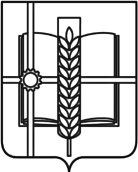 РОССИЙСКАЯ ФЕДЕРАЦИЯРОСТОВСКАЯ ОБЛАСТЬЗЕРНОГРАДСКИЙ РАЙОНМУНИЦИПАЛЬНОЕ ОБРАЗОВАНИЕ«Зерноградское городское поселение»АДМИНИСТРАЦИЯ ЗЕРНОГРАДСКОГО ГОРОДСКОГО ПОСЕЛЕНИЯРАСПОРЯЖЕНИЕ от 20.03.2023 № 21     				       	         г. ЗерноградОб утверждении Типовой формы соглашения (договора) о предоставлении из бюджета Зерноградского городского поселения субсидий, в том числе грантов в форме субсидий, юридическим лицам, индивидуальным предпринимателям, а также физическим лицамВ соответствии с общими требованиями к нормативным правовым актам, муниципальным правовым актам, регулирующим предоставление субсидий, в том числе грантов в форме субсидий, юридическим лицам, индивидуальным предпринимателям, а также физическим лицам - производителям товаров, работ, услуг, утвержденных постановлением Правительства Российской Федерации от 18.09.2020 № 1492:1. Утвердить Типовую форму соглашения (договора) о предоставлении из бюджета Зерноградского городского поселения субсидий, в том числе грантов в форме субсидий, юридическим лицам, индивидуальным предпринимателям, а также физическим лицам согласно приложению № 1. 2. Установить, что соглашения (дополнительные соглашения к ранее заключенным соглашениям) формируются в соответствии с Типовой формой, начиная с заключения соглашений (дополнительных соглашений к ранее заключенным соглашениям) на 2023 год. 3. Главному распорядителю бюджетных средств бюджета Зерноградского городского поселения обеспечить исполнение настоящего распоряжения.4. Настоящее распоряжение вступает в силу со дня его подписания и применяется к правоотношениям, возникающим начиная с заключения соглашения (договора) на 2023 год и плановый период 2024 и 2025 годов. 5. Контроль за исполнением настоящего распоряжения возложить на финансово-экономический сектор Администрации Зерноградского городского поселения.Главный специалист-юрист АдминистрацииЗерноградского городского поселения                                         О.А. Попова Приложение                                                                                         к распоряжению Администрации                        Зерноградского городского поселения  от  20.03.2023  № 21          ТИПОВАЯ ФОРМА соглашения (договора) о предоставлении из бюджета Зерноградского городского поселения субсидий, в том числе грантов в форме субсидий, юридическим лицам, индивидуальным предпринимателям, а также физическим лицамг. ___________________(место заключения соглашения (договора)«__» _________ 20__ г.                                                                       № _________________(дата заключения                                                                                            (номер соглашениясоглашения (договора)                                                                                              (договора)1____________________________________________________________________,   (наименование главного распорядителя средств бюджета) которому как главному распорядителю средств бюджета Зерноградского городского поселения доведены лимиты бюджетных обязательств на предоставление____________________________________________________________________(наименование субсидии (гранта в форме субсидии)именуемый в дальнейшем _____________________________________________, (главный распорядитель средств бюджета)2в лице ______________________________________________________________,(наименование должности, а также фамилия, имя, отчество (при наличии) руководителя главного распорядителя или уполномоченного им лица)действующего на основании ___________________________________________,____________________________________________________________________(реквизиты положения, удостоверяющего полномочия главного распорядителя)и __________________________________________________________________, (наименование юридического лица, фамилия, имя, отчество (при наличии) индивидуального предпринимателя или физического лица)именуемый в дальнейшем «Получатель», в лице_______________________________________________________________________________________________,(наименование должности, а также фамилия, имя, отчество (при наличии) лица, представляющего Получателя, или уполномоченного им лица, фамилия имя, отчество (при наличии) индивидуального предпринимателя или физического лица)действующего на основании ___________________________________________,(реквизиты устава юридического лица, свидетельства о государственной регистрации индивидуального предпринимателя, доверенности)с согласия законного представителя ________________________________3,(фамилия, имя, отчество (при наличии) лица, являющегося законным представителем Получателя)___________________________________________________________________4,(наименование иного юридического лица)именуемый в дальнейшем «Агент», в лице ___________________________________________________________________________________________________,(наименование должности, а также фамилия, имя, отчество (при наличии) руководителя Агента или уполномоченного им лица)действующего(ей) на основании ____________________________________________________________________________________________________________,(реквизиты учредительного документа Агента, доверенности, приказа или иного документа, удостоверяющего полномочия)далее именуемые «Стороны», в соответствии с Бюджетным кодексом Российской Федерации, _______________________________________________,(наименование правил (порядка) предоставления субсидии (гранта в форме субсидий) из бюджета Зерноградского городского поселения Получателю)утвержденным _______________________________________________________(постановлением Администрации Зерноградского городского поселения)от «___»_________20__ г. №_____ (далее - Порядок предоставления субсидии), заключили настоящее Соглашение о нижеследующем.1. Предмет Соглашения1.1. Предметом настоящего Соглашения является предоставление Получателю из бюджета Зерноградского городского поселения:____________________________________________________________________(субсидии/гранта в форме субсидии/субсидии в форме имущественного взноса) далее субсидия в целях5:1.1.1. достижения результатов регионального проекта ___________________________________________________________________6; (наименование регионального проекта)1.1.2. достижения результатов (выполнения мероприятия) ____________________________________________________________________ (вид и наименование структурного элемента)муниципальной программы__________________________________________7; (наименование муниципальной программы)1.1.3. __________________________________________________________ (финансового обеспечения затрат/возмещения затрат/ возмещения недополученных доходов)Получателя, связанных с _____________________________________________8;(производством (реализацией) товаров, выполнением работ, оказанием услуг)1.1.4. денежного поощрения за достигнутые результаты ____________ __________________________________________________________________9; (указание конкретного результата, за достижение которого предоставляется Субсидия)1.1.5. ________________________________________________________10. (иная(ые) цель(и) предоставления Субсидии)2. Финансовое обеспечение предоставления Субсидии2.1. Субсидия предоставляется на цели, указанные в разделе 1 настоящего Соглашения, в общем размере ______________ (____________________)                                                      (сумма цифрами)	         (сумма прописью)
рублей ___ копеек, в том числе11:2.1.1. в пределах лимитов бюджетных обязательств, доведенных _______________________________________ как получателю средств бюджета (главному распорядителю средств бюджета)Зерноградского городского поселения по кодам классификации расходов бюджета Зерноградского городского поселения (далее - коды БК), в следующем размере:в 20__ году ________________ (__________________) рублей ___ копеек -(сумма цифрами)	(сумма прописью)по коду БК _________;(код БК)в 20__ году ________________ (__________________) рублей ___ копеек -(сумма цифрами)	(сумма прописью)по коду БК _________;(код БК)в 20__ году ________________ (__________________) рублей ___ копеек -(сумма цифрами)	(сумма прописью)по коду БК _________;(код БК)2.1.2. за пределами планового периода в соответствии c________________________________________________________________12:(реквизиты принятого в соответствии с бюджетным законодательством Российской Федерации акта Правительства Российской Федерации, предусматривающего заключение соглашения (договора) на срок, превышающий срок действия лимитов бюджетных обязательств)в 20__ году ______________(__________________) рублей __копеек13;(сумма цифрами)	(сумма прописью)в 20__ году ______________(_________________) рублей __копеек13;(сумма цифрами)	(сумма прописью)в 20__ году ______________(__________________) рублей __копеек13;(сумма цифрами)	(сумма прописью)3. Условия и порядок предоставления Субсидии3.1. Субсидия предоставляется в соответствии с Порядком предоставления субсидии:3.1.1. на финансовое обеспечение затрат, источником финансового обеспечения которых является Субсидия, в соответствии с перечнем согласно приложению № ____ к настоящему Соглашению, которое является неотъемлемой частью настоящего Соглашения14, при представлении ____________________________________________________________________ (Получателем, Агентом4)в __________________________________________________________________: (главный распорядитель средств бюджета)3.1.1.1. в срок до «__» _________ 20__ г. документов, подтверждающих направление собственных и (или) привлеченных средств (заемные и кредитные средства, средства спонсоров и другие средства, полученные Получателем, за исключением средств, предоставленных из бюджетов бюджетной системы Российской Федерации), в размере не менее ___ процентов общего объема Субсидии на цели, указанные в разделе 1 настоящего Соглашения15; 3.1.1.2. в срок до «__» _____ 20__ г. иных документов, в том числе16: 3.1.1.2.1. _______________________________________________________; 3.1.1.2.2. _______________________________________________________; 3.1.1.3. при соблюдении иных условий, в том числе17: 3.1.1.3.1. _______________________________________________________; 3.1.1.3.2. _______________________________________________________. 3.1.2. на возмещение ____________________________ при представлении (затрат/недополученных доходов)____________________ в ___________________________________ документов, (Получателем, Агентом4)     (главный распорядитель средств бюджета) подтверждающих факт произведенных Получателем ____________________________________________________________________, (затрат/недополученных доходов)на возмещение которых предоставляется Субсидия в соответствии с Порядком предоставления субсидии и настоящим Соглашением, а также иных документов, определенных в приложении № _____ к настоящему Соглашению18, являющемуся неотъемлемой частью настоящего Соглашения. 3.2. Перечисление Субсидии осуществляется в соответствии с бюджетным законодательством Российской Федерации: 3.2.1. на счет Получателя, открытый в ________________________________________________________________: (наименование кредитной организации/органа, осуществляющей (его) открытие и ведение лицевых счетов, в порядке, установленном правовыми актами Российской Федерации, Ростовской области, Зерноградского района  и Зерноградского городского поселения) 3.2.1.1. в соответствии с планом-графиком перечисления Субсидии, установленном в приложении № _________ к настоящему Соглашению, являющемуся неотъемлемой частью настоящего Соглашения19; 3.2.1.2. не позднее ____ рабочего дня, следующего за днем представления ____________________________________________________________________ (Получателем, Агентом4)в _______________________________________ следующих документов20: (главный распорядитель средств бюджета)3.2.1.2.1. _______________________________________________________; 3.2.1.2.2. _______________________________________________________. 3.3. Условием предоставления Субсидии является согласие Получателя на осуществление _______________________________________________________ (главным распорядителем средств бюджета)и органами муниципального финансового контроля проверок соблюдения Получателем условий, целей и порядка предоставления Субсидии21. Выражение согласия Получателя на осуществление указанных проверок осуществляется путем подписания настоящего Соглашения22.4. Взаимодействие Сторон4.1. __________________________________________________ обязуется:(главный распорядитель средств бюджета)4.1.1. обеспечить предоставление Субсидии в соответствии с разделом 3 настоящего Соглашения;4.1.2. осуществлять проверку представляемых _______________________(Получателем, Агентом4)	документов, указанных в пунктах ____ 23 настоящего Соглашения, в том числе на соответствие их Порядком предоставления субсидии, в течение ___ рабочих дней со дня их получения от ___________________________________;(Получателя, Агента4)4.1.3. обеспечить соблюдение Получателем при последующем предоставлении им средств иным лицам в форме _______________________________________ (далее – Средств иным (наименование формы предоставления средств)лицам) следующих условий24:4.1.3.1. о заключении договоров о предоставлении Средств иным лицам (внесении в них изменений) по типовой форме, установленной Министерством финансов Российской Федерации25;4.1.3.2. о проведении конкурса, иного отбора (далее - отбор) иных лиц в соответствии с требованиями, установленными для проведения такого отбора26;4.1.3.3. иных условий27:4.1.3.3.1. _______________________________________________________;4.1.3.3.2. _______________________________________________________.4.1.4. обеспечивать перечисление Субсидии на счет Получателя, указанный в разделе 8 настоящего Соглашения, в соответствии с пунктом 3.2 настоящего Соглашения;4.1.5. устанавливать28:4.1.5.1. значения результатов предоставления Субсидии, показателей, необходимых для достижения результатов предоставления Субсидии29, согласно приложению № ___ к настоящему Соглашению, которое является неотъемлемой частью настоящего Соглашения30;4.1.5.2. план мероприятий по достижению результатов предоставления Субсидии (контрольные точки) согласно приложению № _____ к настоящему Соглашению, которое является неотъемлемой частью настоящего Соглашения31;4.1.5.3. иные показатели32:4.1.5.3.1. ___________________________________________________;4.1.5.3.2.____________________________________________________.4.1.6. осуществлять оценку достижения Получателем значений результатов предоставления Субсидии, показателей и плана мероприятий по достижению результатов предоставления Субсидии (контрольных точек), установленных в соответствии с пунктом 4.1.5 настоящего Соглашения на основании33:4.1.6.1. отчета о достижении значений результатов предоставления Субсидии согласно приложению № ____ к настоящему Соглашению34, являющемуся неотъемлемой частью настоящего Соглашения, представленного в соответствии с пунктом 4.3.14.2 настоящего Соглашения;4.1.6.2. отчета о реализации плана мероприятий по достижению результатов предоставления Субсидии (контрольных точек) согласно приложению № _____ к настоящему Соглашению35, которое является неотъемлемой частью настоящего Соглашения, представленного в соответствии с пунктом 4.3.14.3 настоящего Соглашения;4.1.6.3._______________________________________________________36;4.1.7. осуществлять контроль за соблюдением Получателем порядка и условий предоставления Субсидии, установленных Порядком предоставления субсидии и настоящим Соглашением, путем проведения плановых и (или) внеплановых проверок37:4.1.7.1. по месту нахождения _________________________ на основании:(главного распорядителя средств бюджета)4.1.7.1.1. отчета о расходах Получателя, источником финансового обеспечения которых является Субсидия согласно приложению № ____ к настоящему Соглашению, являющемуся неотъемлемой частью настоящего Соглашения, представленного в соответствии с пунктом 4.3.14.1 настоящего Соглашения38;4.1.7.1.2. иных отчетов38:4.1.7.1.2.1. _____________________________________________________;4.1.7.1.2.2. _____________________________________________________.4.1.7.1.3. иных документов, представленных Получателем по запросу______________________________ в соответствии с пунктом 4.3.15 настоящего(главного распорядителя средств бюджета)Соглашения.4.1.7.2. по месту нахождения Получателя путем документального и фактического анализа операций, произведенных Получателем, связанных с использованием Субсидии;4.1.8. в случае установления _______________________________________(главный распорядитель средств бюджета)факта неисполнения Получателем обязательств, установленных настоящим Соглашением, направлять Получателю претензию о невыполнении обязательств настоящего Соглашения40;4.1.9. в случае установления _______________________________________(главный распорядитель средств бюджета)или получения от органа муниципального финансового контроля информации о факте нарушения Получателем порядка и условий предоставления Субсидии, предусмотренных Порядком предоставления субсидии и (или) настоящим Соглашением, в том числе недостижения значений результатов предоставления Субсидии, показателей, установленных в соответствии с пунктом 4.1.5.1 настоящего Соглашения, направлять Получателю требование об обеспечении возврата Субсидии в бюджет Зерноградского городского поселения в размере и в сроки, определенные в указанном требовании;4.1.10. в случае, если Получателем не достигнуты значения результатов предоставления Субсидии, показателей, установленных в соответствии с пунктом 4.1.5 настоящего Соглашения, направлять Получателю требование об уплате штрафных санкций41;4.1.11. по завершении финансового года после принятия отчетов, установленных пунктом 4.3.14 настоящего Соглашения, направлять Получателю Акт об исполнении обязательств по настоящему Соглашению в срок не позднее ____ рабочего дня со дня принятия указанных отчетов42;4.1.12. рассматривать предложения, документы и иную информацию, направленную Получателем, в том числе в соответствии с пунктом 4.4.1 настоящего Соглашения, в течение ____ рабочих дней со дня их получения и уведомлять Получателя о принятом решении;4.1.13. направлять Получателю разъяснения по вопросам, связанным с исполнением настоящего Соглашения, в течение __ рабочих дней со дня получения обращения Получателя в соответствии с пунктом 4.4.2 настоящего Соглашения;4.1.14. обеспечивать согласование с Получателем новых условий настоящего Соглашения в случае уменьшения ____________________________________________________________________(главным распорядителем средств бюджета)ранее доведенных лимитов бюджетных обязательств на предоставление Субсидии, приводящего к невозможности предоставления Субсидии в размере, определенном пунктом 2.1 настоящего Соглашения, в том числе размера и (или) сроков предоставления Субсидии в течение __ рабочих дней со дня такого уменьшения;4.1.15. выполнять иные обязательства в соответствии с бюджетным законодательством Российской Федерации и Порядком предоставления субсидии, в том числе42:4.1.15.1. _______________________________________________________;4.1.15.2. _______________________________________________________.4.2. _____________________________________________________ вправе:(главный распорядитель средств бюджета)4.2.1. принимать решение об изменении условий настоящего Соглашения в соответствии с пунктом 7.3 настоящего Соглашения, в том числе на основании информации и предложений, направленных Получателем в соответствии с пунктом 4.4.1 настоящего Соглашения, включая уменьшение размера Субсидии44;4.2.2. принимать в соответствии с бюджетным законодательством Российской Федерации45:4.2.2.1. решение об использовании остатка Субсидии, не использованного на начало очередного финансового года, на цели, указанные в разделе 1 настоящего Соглашения, не позднее ____ рабочего дня46 со дня получения от Получателя документов, подтверждающих наличие и объем неисполненных обязательств, источником финансового обеспечения которых является указанный остаток;4.2.2.2. ________________________________________________________;4.2.3. приостанавливать предоставление Субсидии в случае установления_______________________________________________ или получения от органа(главным распорядителем средств бюджета)муниципального финансового контроля информации о факте нарушения Получателем порядка и условий предоставления Субсидии, предусмотренных Порядком предоставления субсидии и настоящим Соглашением, в том числе указания в документах, представленных Получателем в соответствии с настоящим Соглашением, недостоверных сведений, до устранения указанных нарушений с обязательным уведомлением Получателя не позднее _____ рабочего дня с даты принятия решения о приостановлении предоставления Субсидии47;4.2.4. запрашивать у Получателя документы и информацию, необходимые для осуществления контроля за соблюдением Получателем порядка и условий предоставления Субсидии, установленных Порядком предоставления субсидии и настоящим Соглашением, в соответствии с пунктом 4.1.7 настоящего Соглашения48;4.2.5. осуществлять иные права в соответствии с бюджетным законодательством Российской Федерации и Порядком предоставления субсидии49:4.2.5.1. ________________________________________________________;4.2.5.2. ________________________________________________________.4.3. Получатель обязуется:4.3.1. представлять в___________________________________ документы,(главный распорядитель средств бюджета)в соответствии с пунктами 3.1.1.1, 3.1.1.2, 3.1.2 и (или) 3.2.1.2 настоящего Соглашения50;4.3.2. представить в______________________________________ в срок до(главному распорядителю средств бюджета, Агенту)_____ документы, установленные пунктами 4.2.2.1и (или) 4.2.2.2 настоящего Соглашения51;4.3.3. утверждать, с направлением копии в ________________________52:(главный распорядитель средств бюджета)4.3.3.1. Сведения не позднее ____ рабочего дня со дня заключения настоящего Соглашения;4.3.3.2. Сведения с учетом внесенных изменений не позднее ____ рабочего дня со дня внесения в них изменений;4.3.4. направлять Субсидию на финансовое обеспечение затрат;4.3.5. заключать договоры о предоставлении Средств иным лицам, предусмотренные пунктом 4.1.3.1 настоящего Соглашения, по типовой форме, установленной Министерством финансов Российской Федерации53;4.3.6. обеспечить включение в реестр соглашений (договоров) о предоставлении из бюджета Зерноградского городского поселения субсидий, бюджетных инвестиций, межбюджетных трансфертов информации и документов о договоре о предоставлении Средств иным лицам, а также сведений об их использовании в порядке, установленном Министерством финансов Российской Федерации54;4.3.7. проводить отбор иных лиц в соответствии с требованиями, установленными для проведения такого отбора55;4.3.8. соблюдать иные условия, предусмотренные пунктом 4.1.3.3 настоящего Соглашения56;4.3.9. не приобретать за счет Субсидии иностранную валюту, за исключением операций57:4.3.9.1. осуществляемых в соответствии с валютным законодательством Российской Федерации при закупке (поставке) высокотехнологичного импортного оборудования, сырья и комплектующих изделий;4.3.9.2. _______________________________________________________58;4.3.10. вести обособленный аналитический учет операций, осуществляемых за счет Субсидии;4.3.11. обеспечить достижение значений результатов предоставления Субсидии, показателей, устанавливаемых в соответствии с пунктом 4.1.5.1 настоящего Соглашения, и соблюдение сроков их достижения59;4.3.12. обеспечить реализацию плана мероприятий по достижению результатов предоставления Субсидии (контрольных точек), устанавливаемого в соответствии с пунктом 4.1.5.2 настоящего Соглашения60;4.3.13. обеспечить достижение значений показателей, устанавливаемых в соответствии с пунктом 4.1.5.3 настоящего Соглашения61;4.3.14. представлять в_________________________________________62:                              (главный распорядитель средств бюджета, Агенту)4.3.14.1. отчет о расходах Получателя, источником финансового обеспечения которых является Субсидия, в соответствии с пунктом 4.1.7.1.1 настоящего Соглашения, не позднее ____ рабочего дня, следующего за отчетным _____________________63;              (месяц, квартал, год)4.3.14.2. отчет о достижении значений результатов предоставления Субсидий в соответствии с пунктом 4.1.6.1 настоящего Соглашения не позднее ______ рабочего дня, следующего за отчетным ________________________64;                                                                 (месяц, квартал, год)4.3.14.3. отчет о реализации плана мероприятий по достижению результатов предоставления Субсидии (контрольных точек) в соответствии с пунктом 4.1.6.2 настоящего Соглашения не позднее _____ рабочего дня, следующего за отчетным ________________________65.(месяц, квартал, год)4.3.14.4. иные отчеты66:4.3.14.4.1. ______________________________________________________;4.3.14.4.2. ______________________________________________________;4.3.15. направлять по запросу _____________________________________(главный распорядитель средств бюджета, Агента4)документы и информацию, необходимые для осуществления контроля за соблюдением порядка и условий предоставления Субсидии в соответствии с пунктом 4.2.4 настоящего Соглашения, в течение ____ рабочих дней со дня получения указанного запроса67;4.3.16. в случае получения от _____________________________________(главный распорядитель средств бюджета, Агента4)требования в соответствии с пунктом 4.1.9 настоящего Соглашения:4.3.16.1. устранять факты нарушения порядка и условий предоставления Субсидии в сроки, определенные в указанном требовании;4.3.16.2. возвращать в бюджет Зерноградского городского поселения Субсидию в размере и в сроки, определенные в указанном требовании;4.3.17. уплатить в бюджет Зерноградского городского поселения штрафные санкции, в случае принятия ____________________________ решения о применении к                  (главный распорядитель средств бюджета)Получателю штрафных санкций в соответствии с пунктом 4.1.10 настоящего Соглашения, в срок, установленный _____________________________________(главный распорядитель средств бюджета района)в требовании об уплате штрафных санкций68;4.3.18. возвращать неиспользованный остаток Субсидии в доход бюджета Зерноградского городского поселения в случае отсутствия решения, принимаемого _________________________________________ в соответствии с пунктом (главный распорядитель средств бюджета)4.2.2.1 настоящего Соглашения, в срок до «__» _______ 20__ г.69;4.3.19. обеспечивать полноту и достоверность сведений, представляемых в ___________________________________________________________________(главный распорядитель средств бюджета, Агенту4)в соответствии с настоящим Соглашением;4.3.20. выполнять иные обязательства в соответствии с законодательством Российской Федерации и Порядком предоставления субсидии70:4.3.20.1. _______________________________________________________;4.3.20.2.________________________________________________________.4.4. Получатель вправе:4.4.1. направлять ___________________________________ предложения о(главный распорядитель средств бюджета, Агенту4)внесении изменений в настоящее Соглашение в соответствии с пунктом 7.3 настоящего Соглашения, в том числе в случае установления необходимости изменения размера Субсидии с приложением информации, содержащей финансово-экономическое обоснование данного изменения;4.4.2. обращаться в ______________________________ в целях получения(главный распорядитель средств бюджета)разъяснений в связи с исполнением настоящего Соглашения;4.4.3. направлять в очередном финансовом году неиспользованный остаток Субсидии, полученной в соответствии с настоящим Соглашением (при наличии), на осуществление выплат в соответствии с целями, указанными в разделе 1 настоящего Соглашения, в случае принятия ______________________(главный распорядитель средств бюджета)соответствующего решения в соответствии с пунктом 4.2.2.1 настоящего Соглашения71;4.4.4. осуществлять иные права в соответствии с бюджетным законодательством Российской Федерации и Порядком предоставления субсидии72:4.4.4.1. ________________________________________________________;4.4.4.2. ________________________________________________________.4.5. Права и обязанности Агента осуществляются в соответствии с Порядками предоставления субсидии4:4.5.1. Агент обязуется73:4.5.1.1. ________________________________________________________;4.5.1.2. ________________________________________________________.4.5.2. Агент вправе73:4.5.2.1. ________________________________________________________;4.5.2.2. ________________________________________________________.5. Ответственность Сторон5.1. В случае неисполнения или ненадлежащего исполнения своих обязательств по настоящему Соглашению Стороны несут ответственность в соответствии с законодательством Российской Федерации и настоящим Соглашением.5.2. Иные положения об ответственности за неисполнение или ненадлежащее исполнение Сторонами обязательств по настоящему Соглашению74:5.2.1. _________________________________________________________;5.2.2. __________________________________________________________.6. Иные условия6.1. Иные условия по настоящему Соглашению75:6.1.1. __________________________________________________________;6.1.2. __________________________________________________________.7. Заключительные положения7.1. Споры, возникающие между Сторонами в связи с исполнением настоящего Соглашения, решаются ими, по возможности, путем проведения переговоров с оформлением соответствующих протоколов или иных документов. При недостижении согласия споры между Сторонами решаются в судебном порядке.7.2. Настоящее Соглашение вступает в силу с даты его подписания лицами, имеющими право действовать от имени каждой из Сторон, но не ранее доведения лимитов бюджетных обязательств, указанных в пункте 2.1 настоящего Соглашения, и действует до полного исполнения Сторонами своих обязательств по настоящему Соглашению.7.3. Изменение настоящего Соглашения, в том числе в соответствии с положениями пункта 4.2.1 настоящего Соглашения, осуществляется по соглашению Сторон и оформляется в виде дополнительного соглашения к настоящему Соглашению согласно приложению № __ к настоящему Соглашению, являющемуся неотъемлемой частью настоящего Соглашения76.7.4. Изменение настоящего Соглашения в одностороннем порядке77 возможно в случаях:7.4.1. внесения изменений в сводную бюджетную роспись, повлекших изменение кодов БК, в соответствии с которыми предоставляется Субсидия;7.4.2. изменения реквизитов ______________________________________.(главный распорядитель средств бюджета)7.5. Расторжение настоящего Соглашения осуществляется по соглашению Сторон78 или в случаях, определенных пунктом 7.6 настоящего Соглашения, в одностороннем порядке.7.6. Расторжение настоящего Соглашения в одностороннем порядке79 возможно в случаях:7.6.1. реорганизации, ликвидации80 или прекращения деятельности81 Получателя;7.6.2. нарушения Получателем порядка и условий предоставления Субсидии, установленных Порядком предоставления субсидии и настоящим Соглашением;7.6.3. недостижения Получателем установленных настоящим Соглашением значений результатов предоставления Субсидии, показателей, установленных в соответствии с пунктом 4.1.5.1 настоящего Соглашения82;7.6.4. недостижения согласия Сторон о согласовании новых условий настоящего Соглашения в случае уменьшения ____________________________________________________________________(главный распорядитель средств бюджета)ранее доведенных лимитов бюджетных обязательств на предоставление Субсидии, приводящего к невозможности предоставления Субсидии в размере, определенном пунктом 2.1 настоящего Соглашения;7.6.5. ________________________________________________________83;7.7. Расторжение настоящего Соглашения Получателем в одностороннем порядке не допускается.7.8. Документы и иная информация, предусмотренные настоящим Соглашением, направляются Сторонами следующим(и) способом(ами)84:7.8.1. путем использования государственной интегрированной информационной системы управления общественными финансами «Электронный бюджет»85;7.8.2. заказным письмом с уведомлением о вручении либо вручением представителем одной Стороны подлинников документов, иной информации представителю другой Стороны;7.8.3. ________________________________________________________86.7.9. Настоящее Соглашение заключено Сторонами в форме:7.9.1. электронного документа в виде сканированного образа Соглашения на бумажном носителе, подтверждающего содержание электронного документа, подписанного электронной подписью должностного лица главного распорядителя средств бюджета Зерноградского городского поселения, уполномоченного на подписание такого Соглашения, заверенного подписью ответственного работника МАУ Зерноградского городского поселения «Уполномоченный многофункциональный центр предоставления государственных и муниципальных услуг» (далее – МФЦ), печатью и штампом МФЦ и содержащего подпись Получателя87;7.9.2. электронного документа в государственной интегрированной информационной системе управления общественными финансами «Электронный бюджет» и подписано усиленными квалифицированными электронными подписями лиц, имеющих право действовать от имени каждой из Сторон настоящего Соглашения88;7.9.3. бумажного документа в ________________ экземплярах, по одному(двух, трех4)экземпляру для каждой из Сторон89.8. Платежные реквизиты Сторон909. Подписи Сторон1 В случае если соглашение заключается в форме электронного документа, номер соглашения присваивается в государственной интегрированной информационной системе управления общественными финансами «Электронный бюджет» (далее – система «Электронный бюджет»).2 Указывается соответственно главный распорядитель средств бюджета, которому как получателю средств бюджета Зерноградского городского поселения доведены лимиты бюджетных обязательств на предоставление субсидии (гранта в форме субсидии) из бюджета Зерноградского городского поселения.3 Предусматривается в случае, если Получателем является физическое лицо, и в соответствии с законодательством Российской Федерации заключение соглашения Получателем возможно только с согласия его законных представителей.4 Предусматривается в случае, если правилами (порядком) предоставления субсидии (гранта в форме субсидии) из бюджета Зерноградского городского поселения Получателю, утвержденными постановлением Правительства Российской Федерации, Ростовской области нормативным правовым актом органа государственной власти Ростовской области, Администрации Зерноградского городского поселения  предусмотрено участие иного юридического лица.5 Указывается в соответствии с Порядком предоставления субсидии.6 Предусматривается в случае, если Субсидия предоставляется в целях достижения результатов регионального проекта, не входящего в состав муниципальной программы.7 Предусматривается в случае, если Субсидия предоставляется в целях достижения результатов (выполнения мероприятий) структурных элементов муниципальной программы, в том числе результатов региональных проектов, входящих в состав муниципальной программ.8 Указывается наименование товаров (работ, услуг) на финансовое обеспечение (возмещение) затрат (недополученных доходов), связанных с производством (реализацией) (выполнением, оказанием) которых, предоставляется Субсидия в соответствии с Порядком предоставления субсидии (при наличии).9 Предусматривается в случае, если Порядком предоставления субсидии предусмотрено предоставление финансовой поддержки физическим лицам, проявившим выдающиеся способности или высокие достижения в определенной сфере деятельности, в том числе в области науки, культуры, образования, искусства и спорта (далее – грант за высокие достижения).10 Указываются иные цели в соответствии с Порядком предоставления субсидии (при наличии).11 Указывается размер предоставляемой Субсидии, в том числе размер Субсидии в соответствующем финансовом году по коду классификации расходов бюджета Зерноградского городского поселения, по которому доведены лимиты бюджетных обязательств на предоставление Субсидии.Расчет размера Субсидии с указанием информации, обосновывающей размер Субсидии, а также (при необходимости) источника получения данной информации, прилагается к соглашению (за исключением случаев, когда размер Субсидии и порядок его расчета определены Порядком предоставления субсидии).12 Предусматривается при наличии такого акта.13 Указывается ежегодный размер Субсидии за пределами планового периода в пределах средств и сроков, установленных актом, указанным в пункте 2.1.2 настоящей Типовой формы.14 Предусматривается в случае предоставления Субсидии на финансовое обеспечение затрат Получателя. Приложение, указанное в пункте 3.1.1 настоящей Типовой формы, оформляется согласно приложению № 1 к настоящей Типовой форме.15 Предусматривается в случае, если это установлено Порядком предоставления субсидии.16 Предусматривается в случае, если это установлено Порядком предоставления субсидии. Указываются конкретные документы, установленные Порядком предоставления субсидии.17 Предусматривается в случае, если это установлено Порядком предоставления субсидии. Указываются конкретные условия, установленные Порядком предоставления субсидии.18 Предусматривается в случае предоставления Субсидии в целях возмещения затрат (недополученных доходов) Получателя. Перечень документов, определенных в приложении, указанном в пункте 3.1.2 настоящей Типовой формы, должен содержать документы, указанные в приложении № 2 к настоящей Типовой форме, и (или) иные документы, установленные Порядком предоставления субсидии.19 Предусматривается в случае, если это установлено Порядком предоставления субсидии. Приложение, указанное в пункте 3.2.1.1, оформляется в соответствии с приложением № 3 к настоящей Типовой форме, если иная форма не установлена Порядком предоставления субсидий.20 Предусматривается в случае, если это установлено Порядком предоставления субсидии. Указываются конкретные документы, установленные Порядком предоставления субсидии.21 Не предусматривается в случае, если Получатель является муниципальным унитарным предприятием, хозяйственным товариществом и обществом с участием публично-правовых образований в их уставных (складочных) капиталах, коммерческой организацией с участием таких товариществ и обществ в ее уставном (складочном) капитале, а также в случае предоставления гранта за высокие достижения.22 Предусматривается в случае, если Порядком предоставления субсидии не установлен иной способ выражения согласия Получателя.23 Указываются пункты 3.1.1, 3.1.2, 3.2.1.2 и (или) 4.2.2 настоящей Типовой формы и (или) иные положения, предусматривающие представление Получателем главному распорядителю средств бюджета Зерноградского городского поселения  конкретных документов.24 Предусматривается в случае, если Порядком предоставления субсидии установлены положения о предоставлении Получателем на безвозмездной и безвозвратной основе средств иным лицам, в том числе в форме гранта или вклада в уставный (складочный) капитал юридического лица.25 Пункт 8(4) постановления Администрации Зерноградского городского поселения от 06.03.2018 № 267 «О мерах по обеспечению исполнения бюджета Зерноградского городского поселения» (далее – Положение № 267).26 Предусматривается в случае, если Порядком предоставления субсидии предусмотрен отбор иных лиц.27 Указываются иные конкретные условия, установленные Порядком предоставления субсидии, а также иными нормативными правовыми актами Правительства Российской Федерации, Ростовской области и Администрации Зерноградского городского поселения регулирующими порядок и условия предоставления субсидии юридическим лицам (при необходимости).28 Устанавливаются в соответствии с Порядком предоставления субсидии.29 Предусматривается в случае, если Порядком предоставления субсидии установлены показатели, необходимые для достижения результатов предоставления субсидии.30 Рекомендуемый образец приложения приведен в приложении № 4 к настоящей Типовой форме. Не предусматривается в случаях предоставления гранта за высокие достижения.31 Рекомендуемый образец приложения приведен в приложении № 5 к настоящей Типовой форме. Не предусматривается в случаях предоставления гранта за высокие достижения, а также субсидий в соответствии со статьей 783 Бюджетного кодекса Российской Федерации.32 Предусматривается в случае, если это установлено Порядком предоставления субсидии. Указываются иные конкретные показатели, в том числе при необходимости целевые показатели, рекомендуемый образец оформления которых приведен в приложении № 6 к настоящей Типовой форме.33 Предусматривается при наличии в соглашении пунктов 4.1.5.1 и (или) 4.1.5.2 и (или) 4.1.5.3 настоящей Типовой формы.34 Предусматривается при наличии в соглашении пункта 4.1.5.1 настоящей Типовой формы. Приложение оформляется согласно приложению № 7 к настоящей Типовой форме.35 Предусматривается при наличии в соглашении пункта 4.1.5.2 настоящей Типовой формы. Рекомендуемый образец приложения приведен в приложении № 8 к настоящей Типовой форме.36 Предусматривается при наличии в соглашении пункта 4.1.5.3 настоящей Типовой формы. Указываются иные конкретные основания (в том числе отчеты) для осуществления оценки достижения Получателем показателей, установленных главным распорядителем средств бюджета, в соответствии с пунктом 4.1.5.3 настоящей Типовой формы, в том числе при необходимости отчет о достижении целевых показателей, рекомендуемый образец оформления которого приведен в приложении № 9 к настоящей Типовой форме.37 Выбор способа проведения контроля за соблюдением Получателем порядка и условий предоставления Субсидии, установленных Порядком предоставления субсидии и соглашением, осуществляется главным распорядителем средств бюджета. Не предусматривается в случаях предоставления гранта за высокие достижения.38 Предусматривается в случае, если представление отчета предусмотрено Порядком предоставления субсидии. Приложение оформляется согласно приложению № 10 к настоящей Типовой форме.39 Указываются отчеты, установленные Порядком предоставления субсидии или иные отчеты, в случае если Порядком предоставления субсидии установлено право главного распорядителя средств бюджета устанавливать сроки и формы представления отчетности в соглашении, по формам, прилагаемым к соглашению и являющимся его неотъемлемой частью, с указанием прилагаемых документов.40 Претензия о невыполнении обязательств соглашения оформляется согласно приложению № 11 к настоящей Типовой форме.41 Предусматривается в случае, если это установлено Порядком предоставления субсидии. Требование об уплате штрафных санкций оформляется согласно приложению № 12 к настоящей Типовой форме.42 Акт об исполнении обязательств по соглашению оформляется согласно приложению № 13 к настоящей Типовой форме.43 Предусматривается в случае, если это установлено Порядком предоставления субсидии. Указываются иные конкретные обязательства, установленные Порядком предоставления субсидии.44 Изменение размера Субсидии возможно при наличии неиспользованных лимитов бюджетных обязательств, указанных в пункте 2.1 соглашения, и при условии предоставления Получателем информации, содержащей финансово-экономическое обоснование данного изменения.45 Не предусматривается в случае предоставления Субсидии на возмещение затрат (недополученных доходов), а также грантов за высокие достижения.46 Указывается конкретный срок принятия решения, но не позднее срока, установленного бюджетным законодательством Российской Федерации.47 Предусматривается в случае, если это установлено Порядком предоставления субсидии.48 Предусматривается при наличии в соглашении пункта 4.1.7 настоящей Типовой формы.49 Предусматривается в случае, если это установлено Порядком предоставления субсидии. Указываются иные конкретные права, установленные Порядком предоставления субсидии.50 Предусматривается при наличии в соглашении соответственно пунктов 3.1.1.1, 3.1.1.2, 3.1.2 и 3.2.1.2.51 Предусматривается при наличии в соглашении пунктов 4.2.2.1 и (или) 4.2.2.2 настоящей Типовой формы.52 Предусматривается в случае, если Сведения утверждаются Получателем в соответствии с разрешением, предоставленным главным распорядителем средств бюджета Зерноградского городского поселения.53 Предусматривается при наличии в Соглашении пункта 4.1.3.1. настоящей Типовой формы.54 Пункт 44 Положения о мерах по обеспечению исполнения федерального бюджета, утвержденного постановлением Правительства Российской Федерации от 09.12.2017 № 1496 «О мерах по обеспечению исполнения федерального бюджета».55 Предусматривается при наличии в Соглашении пункта 4.1.3.2 настоящей Типовой формы.56 Предусматривается при наличии в Соглашении пункта 4.1.3.3 настоящей Типовой формы.57 Не предусматривается в случае предоставления Субсидии на возмещение затрат (недополученных доходов), а также грантов за высокие достижения.58 В случае, если это установлено Порядком предоставления субсидии, указываются иные конкретные операции по приобретению иностранной валюты, связанные с достижением целей предоставления Субсидии, определенные Порядком предоставления субсидии.59 Предусматривается при наличии в Соглашении пункта 4.1.5.1 настоящей Типовой формы.60 Предусматривается при наличии в соглашении пункта 4.1.5.2 настоящей Типовой формы.61 Предусматривается при наличии в Соглашении пункта 4.1.5.3 настоящей Типовой формы.62 Сроки представление отчетов, указанных в пункте 4.3.2 настоящей Типовой формы, должны соответствовать срокам, установленным Порядком предоставления субсидии, за исключением случаев, когда Порядком предоставления субсидии установлено право главного распорядителя средств бюджета Зерноградского городского поселения устанавливать сроки представления отчетности в соглашении. Не предусматривается в случаях предоставления гранта за высокие достижения.63 Предусматривается при наличии в соглашении пункта 4.1.7.1.1 настоящей Типовой формы.64 Предусматривается при наличии в соглашении пункта 4.1.6.1.65 Предусматривается при наличии в соглашении пункта 4.1.6.2 настоящей Типовой формы.66 Предусматривается при наличии в соглашении пунктов 4.1.6.3 и (или) 4.1.7.1.2 настоящей Типовой формы.67 Предусматривается при наличии в соглашении пункта 4.1.7 настоящей Типовой формы.68 Предусматривается при наличии в соглашении пункта 4.1.10 настоящей Типовой формы.69 Предусматривается при наличии в соглашении пункта 4.2.2.1. настоящей Типовой формы. Указывается конкретный срок возврата Получателем остатка Субсидии или ее части, не использованных на цели, указанные в разделе 1 соглашения, но не позднее срока, установленного бюджетным законодательством Российской Федерации.70 Предусматривается в случае, если это установлено Порядком предоставления субсидии. Указываются иные конкретные обязательства, установленные Порядком предоставления субсидии.71 Предусматривается при наличии в соглашении пункта 4.2.2.1. настоящей Типовой формы.72 Предусматривается в случае, если это установлено Порядком предоставления субсидии. Указываются иные конкретные права, установленные Порядком предоставления субсидии.73 Если Порядком предоставления субсидии предусмотрено участие Агента (при необходимости).74 Указываются иные конкретные положения в случае, если это установлено Порядком предоставления субсидии.75 Указываются иные конкретные условия, в том числе установленные Порядком предоставления субсидии (при необходимости).76 Дополнительное соглашение оформляется согласно приложению № 14 к настоящей Типовой форме.77 Уведомление об изменении отдельных положений соглашения в одностороннем порядке оформляется согласно приложению № 15 к настоящей Типовой форме.78 Дополнительное соглашение о расторжении соглашения оформляется согласно приложению № 16 к настоящей Типовой форме.79 Уведомление о расторжении соглашения оформляется согласно приложению № 17 к настоящей Типовой форме.80 Предусматривается в случае, если Получателем является юридическое лицо.81 Предусматривается в случае, если Получателем является индивидуальный предприниматель.82 Предусматривается при наличии в соглашении пункта 4.1.5.1 настоящей Типовой формы.83 Указываются иные конкретные случаи, если это установлено Порядком предоставления субсидии.84 Указывается способы направления документов по выбору Сторон.85 Указанный способ применяется при направлении документов, формы которых предусмотрены настоящей Типовой формой.86 Указывается иной способ направления документов (при необходимости).87 Предусматривается в случае формирования и подписания соглашения в форме электронного документа в виде сканированного образа Соглашения на бумажном носителе, подтверждающего содержание электронного документа, подписанного электронной подписью должностного лица главного распорядителя средств бюджета Зерноградского городского поселения, уполномоченного на подписание такого Соглашения, заверенного подписью ответственного работника МАУ Зерноградского городского поселения «Уполномоченный многофункциональный центр предоставления государственных и муниципальных услуг» (далее - МФЦ), печатью и штампом МФЦ и содержащего подпись Получателя.88 Предусматривается в случае формирования и подписания соглашения в системе «Электронный бюджет».89 Предусматривается в случае формирования и подписания соглашения в форме бумажного документа.90 Реквизиты Получателя, являющегося физическим лицом, не указываются в случае, если в соответствии с законодательством Российской Федерации наличие соответствующих реквизитов не предусмотрено.91 Для Получателей, расположенных на территории иностранных государств, вместо ИНН/КПП указывается код по реестру участников бюджетного процесса, а также юридических лиц, не являющихся участниками бюджетного процесса.92 Указывается Получатель или законный представитель Получателя в случае, если Получателем является физическое лицо, и в соответствии с законодательством Российской Федерации заключение соглашения Получателем возможно только с согласия его законных представителей.Приложение № 1к Типовой форме соглашенияо предоставлении из бюджета Зерноградского городского поселениясубсидий, в том числе грантов в форме субсидий, юридическимлицам, индивидуальным предпринимателям,а также физическим лицамПриложение № ___к Соглашению от ______№ ___Переченьзатрат, источником финансового обеспечения которых является Субсидия1                                  Раздел 1. Сведения о выплатах, источником финансового обеспечения которых являются средства Субсидии1 Заполняется в случае, если Получателем является физическое лицо.2 Указывается в случае, если Субсидия предоставляется в целях достижения результатов (выполнения мероприятий) структурных элементов муниципальной  программы (результатов регионального проекта). В кодовой зоне указываются 4 и 5 разряды целевой статьи расходов бюджета Зерноградского городского поселения.3 Коды направлений расходования Субсидии, указываемые в настоящем Перечне, должны соответствовать кодам, указанным в Сведениях.4 Показатели формируются в случае необходимости осуществления контроля за расходованием средств Субсидии ежеквартально.5 Заполняется в случае, если Порядком предоставления субсидии предусмотрено размещение средств на депозитах или предоставление займов, источником финансового обеспечения которых является Субсидия.6 Указываются плановые показатели по направлениям расходования, определенным Порядком предоставления субсидии.7 Заполняется в случае, если для достижения результатов предоставления Субсидии Порядком предоставления субсидии предусмотрено последующее предоставление Получателем средств иным юридическим лицам, индивидуальным предпринимателям, физическим лицам на безвозмездной и безвозвратной основе.Раздел 2. Сведения об обязательствах, источником финансового обеспечения которых являются средства Субсидии88Раздел 2 формируется по решению главного распорядителя средств бюджета.Раздел 3. Сведения о средствах, размещаемых на депозитах и полученных доходах99Раздел 3 формируется в случае, если Порядком предоставления субсидии предусмотрено размещение средств на депозитах, источником финансового обеспечения которых является Субсидия.Раздел 4. Сведения о расходах на организацию предоставления средств государственной поддержки10Руководитель (уполномоченное лицо) Получателя    ________________   _________________   __________________________                      (должность)                  (подпись)                   (расшифровка подписи)Исполнитель __________________   ____________________   ______________________                             (должность)                (фамилия, инициалы)               (подпись)«__» __________ 20__ г.10 Раздел 4 формируется в случае, если в целях достижения результатов предоставления Субсидии Получателем осуществляются расходы на организацию предоставления им средств государственной поддержки иным юридическим лицам, индивидуальным предпринимателям, физическим лицам, в том числе в форме гранта, или в форме вклада в уставный (складочный) капитал юридического лица.11 Указывается планируемая сумма выплат по расходам, отраженных по строке 03000, источником финансового обеспечения которых являются проценты, полученные от размещения средств Субсидии на депозитах.Приложение № 2 к Типовой форме соглашения (договора) о предоставлении из бюджета Зерноградского городского поселения субсидий, в том числе  грантов в форме субсидий, юридическим лицам, индивидуальным предпринимателям,  а также физическим лицам Приложение № ___ к соглашению от «___»___20__ г. №____Переченьдокументов, представляемых для получения Субсидии1. Заявление Получателя о предоставлении Субсидии за подписью руководителя (уполномоченного лица) Получателя (рекомендуемый образец приведен в приложении № 1 к настоящему Перечню).2. Выписка из единого государственного реестра юридических лиц (выписка из единого государственного реестра индивидуальных предпринимателей).3. Справка территориального органа Федеральной налоговой службы, подписанная ее руководителем (уполномоченным лицом), об исполнении Получателем по состоянию на первое число месяца, предшествующего месяцу, в котором планируется заключение соглашения о предоставлении Субсидии, или на иную дату, определенную Порядком предоставления субсидии, обязанности по уплате налогов, сборов, страховых взносов, пеней, штрафов, процентов, подлежащих уплате в соответствии с законодательством Российской Федерации о налогах и сборах.4. Справка, подтверждающая отсутствие у Получателя на первое число месяца, предшествующего месяцу, в котором планируется заключение соглашения о предоставлении Субсидии, или на иную дату, определенную Порядком предоставления субсидии, просроченной задолженности по возврату в областной бюджет субсидий, бюджетных инвестиций, предоставленных в том числе в соответствии с иными правовыми актами, а также иная просроченная (неурегулированная) задолженность по денежным обязательствам перед Российской Федерацией (рекомендуемый образец приведен в приложении № 2 к настоящему Перечню).5. Документы, подтверждающие осуществление затрат, в том числе:копии договоров и первичных учетных документов (счетов-фактур, актов сдачи-приемки выполненных работ, оказанных услуг, товарных накладных, платежных ведомостей, документов, подтверждающих численность основного и привлеченного персонала, копий платежных поручений, реестров платежных поручений), заверенные Получателем в порядке, установленном законодательством Российской Федерации1;копии кредитных договоров (с графиками погашения кредита и уплатыпроцентов) и (или) реестра кредитных договоров, заверенные Получателем и кредитной организацией, с приложением выписки по ссудному счету Получателя, подтверждающей получение кредитов, а также документов, подтверждающих своевременную уплату Получателем начисленных процентов за пользование кредитами и своевременное их погашение, заверенные кредитной организацией2;копии договоров лизинга (с графиками погашения лизинговых платежей), заверенные Получателем и лизинговой компанией, с приложением копий выписок с расчетных счетов Получателя с копиями платежных документов, подтверждающих использование лизинговых платежей на цели, установленные Порядком предоставления субсидии, а также документов, подтверждающих уплату лизинговых платежей, заверенных кредитной организацией, осуществляющей расчетно-кассовые операции по проведению платежей по договору лизинга3.6. Иные документы по решению __________________________________4:главный распорядитель средств бюджета6.1. ___________________________________________________________;6.2. ___________________________________________________________.1Если Порядком предоставления субсидии предусмотрено предоставление Субсидии на возмещение затрат (недополученных доходов) Получателя в связи с производством (реализацией) товаров, выполнением работ, оказанием услуг.2Если Порядком предоставления субсидии предусмотрено предоставление Субсидии на возмещение затрат Получателя на уплату процентов по кредитам.3Если Порядком предоставления субсидии предусмотрено предоставление Субсидии на возмещение затрат Получателя на уплату лизинговых платежей.4Предусматривается в случае, если это установлено Порядком предоставления субсидии. Указываются иные конкретные документы.Приложение № 1к Перечню документов, представляемыхдля получения СубсидииРекомендуемый образецЗаявление о предоставлении Субсидии___________________________________________________________________________(наименование Получателя, ИНН, КПП, адрес)в соответствии с _______________________________________________________________,(наименование Порядка предоставления Субсидиииз бюджета Зерноградского городского поселения Получателю)утвержденными постановлением Правительства Ростовской области (нормативным правовым актом __________________________________________________________________)(главный распорядитель средств бюджета)от «__» ______ 20__ г. № __ (далее – Порядок), просит предоставить Субсидию в размере ____________________ рублей в целях ______________________________________________.(сумма прописью)                                                  (целевое назначение Субсидии)Опись документов, предусмотренных пунктом ___ Порядка, прилагается.Приложение: на __ л. в ед. экз.Получатель_________________    ___________________________   __________________________(подпись)                               (расшифровка подписи)                        (должность)«__» ________ 20__ г.Приложение № 3к Типовой форме соглашения (договора)о предоставлении из бюджета Зерноградского городского поселения субсидий, в том числе грантов в форме субсидий, юридическим лицам, индивидуальным предпринимателям, а также физическим лицамПриложение № ___к соглашениюот «___»___20__ г. №____Приложение № ___к дополнительному соглашениюот «___»___20__ г. №____План-график перечисления Субсидии(Изменения в план-график перечисления Субсидии)1Заполняется в случае, если Получателем является физическое лицо. 2Указывается в случае, если Субсидия предоставляется в целях достижения результатов (выполнения мероприятий) структурных элементов муниципальной программы (результатов регионального проекта). В кодовой зоне указываются 4 и 5 разряды целевой статьи расходов бюджета Зерноградского городского поселения. 3При представлении уточненного плана-графика указывается номер очередного внесения изменения в приложение (например, «1», «2», «3», «...»). 4Указывается наименование направления расходов целевой статьи расходов бюджета Зерноградского городского поселения на предоставление Субсидии, указанного в графе 6. 5Указывается сумма, подлежащая перечислению. В случае внесения изменения в план-график перечисления Субсидии указывается величина изменения (со знаком «плюс» - при увеличении; со знаком «минус» - при уменьшении).Приложение № 4к Типовой форме соглашения (договора)о предоставлении из бюджета Зерноградского городского поселения субсидий, в том числе грантов в форме субсидий, юридическим лицам, индивидуальным предпринимателям, а также физическим лицамПриложение № ___к соглашениюот «___»___20__ г. №____Приложение № ___к дополнительному соглашениюот «___»___20__ г. №____Рекомендуемый образецЗначения результатов предоставления Субсидии1 Заполняется в случае, если Получателем является физическое лицо. 2 Указывается в случае, если Субсидия предоставляется в целях достижения результатов (выполнения мероприятий) структурных элементов муниципальной программы (результатов регионального проекта). В кодовой зоне указываются 4 и 5 разряды целевой статьи расходов бюджета Зерноградского городского поселения. 3 При представлении уточненных значений указывается номер очередного внесения изменения в приложение (например, «1», «2», «3», «...»). 4 Указывается наименование направления расходов целевой статьи расходов бюджета Зерноградского городского поселения и соответствующий ему код (13 - 17 разряды кода классификации расходов бюджета Зерноградского городского поселения). 5 Указывается тип результата предоставления Субсидии, соответствующий наименованию результата предоставления Субсидии, отраженному в графе 4, в соответствии с типами субсидий, результатов предоставления субсидий, контрольных точек, определенных в приложении № 1 к Порядку проведения мониторинга достижения результатов предоставления субсидий, в том числе грантов в форме субсидий, юридическим лицам, индивидуальным предпринимателям, физическим лицам - производителям товаров, работ, услуг, утвержденному приказом Министерства финансов Российской Федерации от 29.09.2021 № 138н (далее – Перечень типов). 6 Указывается наименование результата предоставления Субсидии в соответствии с Порядком предоставления субсидии, а также наименования показателей, необходимых для достижения результата предоставления Субсидии (при наличии в Порядке предоставления субсидии положений о таких показателях). 7 Указываются плановые значения результатов предоставления Субсидии, отраженных в графе 4, на различные даты их достижения нарастающим итогом с даты заключения Соглашения и с начала текущего финансового года соответственно. 8 Указываются наименования показателей, необходимых для достижения результатов предоставления Субсидии, включая наименования материальных и нематериальных объектов и (или) услуги, планируемых к получению в рамках достижения результата (при наличии в Порядке предоставления субсидии положений о таких объектах и (или) услугах).Приложение № 5к Типовой форме соглашения (договора)о предоставлении из бюджета Зерноградского городского поселения субсидий, в том числегрантов в форме субсидий, юридическимлицам, индивидуальным предпринимателям,а также физическим лицамПриложение № ___к соглашениюот «___»___20__ г. №____Приложение № ___к дополнительному соглашениюот «___»___20__ г. №____Рекомендуемый образецПланмероприятий по достижению результатов предоставления Субсидии (контрольные точки) на «____» год1 Заполняется в случае, если Получателем является физическое лицо. 2 Указывается в случае, если Субсидия предоставляется в целях достижения результатов (выполнения мероприятий) структурных элементов муниципальной программы (результатов регионального проекта). В кодовой зоне указываются 4 и 5 разряды целевой статьи расходов бюджета Зерноградского городского поселения. 3 Указываются 13 - 17 разряды кода классификации расходов бюджета Зерноградского городского поселения в соответствии с соглашением. 4 При представлении уточненного плана указывается номер очередного внесения изменения в приложение (например, «1», «2», «3», «...»). 5 Указываются наименования результатов предоставления Субсидии, установленные в графе 4 приложения к соглашению, оформленному в соответствии с приложением № 4 к настоящей Типовой форме, и соответствующие им наименования контрольных точек. 6 Код результата предоставления Субсидии и контрольной точки формируется в системе «Электронный бюджет» автоматически. 7 Указывается тип результата предоставления Субсидии, установленный в графе 3 приложения к соглашению, оформленному в соответствии с приложением № 4 к настоящей Типовой форме, и соответствующие указанному типу результата предоставления Субсидии типы контрольных точек в соответствии с Перечнем типов. 8 Указывается плановое значение результата предоставления Субсидии, установленное в приложении к соглашению, оформленному в соответствии с приложением № 4 к настоящей Типовой форме, а также плановые значения контрольных точек в случае, если контрольные точки имеют измеримые в единицах измерения значения. 9 Указывается срок достижения результата предоставления Субсидии, установленный в приложении к соглашению, оформленному в соответствии с приложением № 4 к настоящей Типовой форме, а также плановый срок достижения контрольных точек.Приложение № 6 к Типовой форме соглашения (договора) о предоставлении из бюджета Зерноградского городского поселения субсидий, в том числе грантов в форме субсидий, юридическим лицам, индивидуальным предпринимателям, а также физическим лицам Приложение № ___ к соглашению от «___»___20__ г. №____ Приложение № ___ к дополнительному соглашению от «___»___20__ г. №____ Рекомендуемый образЦелевые показатели (первичный – «0», уточненный – «1», «2», «3», «...»)3 1Заполняется в случае, если Получателем является физическое лицо. 2 Указывается в случае, если Субсидия предоставляется в целях достижения результатов (выполнения мероприятий) структурных элементов муниципальной программы (результатов регионального проекта). В кодовой зоне указываются 4 и 5 разряды целевой статьи расходов бюджета Зерноградского городского поселения. 3При представлении уточненных значений указывается номер очередного внесения изменения в приложение (например, «1», «2», «3», «...»).Приложение № 7 к Типовой форме соглашения (договора) о предоставлении из  бюджета Зерноградского городского поселения субсидий, в том числе грантов в форме субсидий, юридическим лицам, индивидуальным предпринимателям, а также физическим лицам Приложение № ___ к соглашению от «___»___20__ г. №____ Приложение № ___ к дополнительному соглашению от «___»___20__ г. №____ Отчет о достижении значений результатов предоставления Субсидиипо состоянию на 1 _________ 20__ г.1. Информация о достижении значений результатов предоставления Субсидии и обязательствах, принятых в целях их достижения Руководитель (уполномоченное лицо) Получателя                         _______________________   __________________________   _________________________                                                  (должность)                                      (подпись)                           ( расшифровка подписи)Исполнитель                         _______________________   __________________________   _________________________                                                  (должность)                                      (фамилия, инициалы)                           ( телефон)«__» ___________ 20__ г. 2. Сведения о принятии отчета о достижении значений результатов предоставления Субсидии13Руководитель (уполномоченное лицо) ____________  ______________   ____________   ________________                                           ( главный            (должность)        (подпись)         ( расшифровка подписи)                                        распорядитель                                       средств бюджета)Исполнитель          _____________________   ____________________  ________________________                                        (должность)                 (фамилия, инициалы)                           ( телефон)«__» ___________ 20__ г. 1 Заполняется в случае, если Получателем является физическое лицо. 2 Указывается в случае, если Субсидия предоставляется в целях достижения результатов (выполнения мероприятий) структурных элементов муниципальной программы (результатов регионального проекта). В кодовой зоне указываются 4 и 5 разряды целевой статьи расходов бюджета Зерноградского городского поселения. 3 Указываются реквизиты соглашения. 4 При представлении уточненного отчета указывается номер корректировки (например, «1», «2», «3», «...»). 5 Показатели граф 1 - 6 формируются на основании показателей граф 1 - 6, указанных в приложении к соглашению, оформленному в соответствии с приложением № 4 к настоящей Типовой форме. 6 Указываются в соответствии с плановыми значениями, установленными в приложении к соглашению, оформленному в соответствии с приложением № 4 к настоящей Типовой форме, на соответствующую дату. 7 Заполняется в соответствии с пунктом 2.1 соглашения на отчетный финансовый год. 8 Указываются значения показателей, отраженных в графе 4, достигнутые Получателем на отчетную дату, нарастающим итогом с даты заключения соглашения и с начала текущего финансового года соответственно. 9 Указывается причина отклонения от планового значения и соответствующий ей код. 10 Указывается объем обязательств, принятых Получателем на отчетную дату, источником финансового обеспечения которых является Субсидия, соответствующих результатам предоставления Субсидии, отраженным в графе 12. 11 Указывается объем денежных обязательств (за исключением авансов), принятых Получателем на отчетную дату, соответствующих результатам предоставления Субсидии, отраженным в графе 1212 Показатель формируется на 1 января года, следующего за отчетным (по окончании срока действия соглашения). 13 Раздел 2 формируется главным распорядителем средств бюджета  по состоянию на 1 января года, следующего за отчетным (по окончании срока действия соглашения). 14 Значение показателя формируется в соответствии с объемом денежных обязательств, отраженных в разделе 1, и не может превышать значение показателя графы 18 раздела 1. 15 Указывается сумма, на которую подлежит уменьшению объем Субсидии (графа 19 раздела 1). 16 Указывается объем перечисленной Получателю Субсидии, подлежащей возврату в бюджет Зерноградского городского поселения. 17 Указывается сумма штрафных санкций (пени), подлежащих перечислению в бюджет, в случае, если Порядком предоставления субсидии предусмотрено применение штрафных санкций. Показатели формируются по окончании срока действия соглашения, если иное не установлено Порядком предоставления субсидии.Приложение № 8 к Типовой форме соглашения (договора) о предоставлении из бюджета Зерноградского городского поселения субсидий, в том числе грантов в форме субсидий, юридическим лицам, индивидуальным предпринимателям, а также физическим лицамПриложение № ___ к соглашению от «___»___20__ г. №____ Приложение № ___ к дополнительному соглашению от «___»___20__ г. №____ Рекомендуемый образецОтчет о реализации плана мероприятий по достижению результатов предоставления Субсидии (контрольных точек) по состоянию на 1 _________ 20__ г. Руководитель (уполномоченное лицо) ____________  ______________   ______________________                                           (должность)        (подпись)         ( расшифровка подписи)Исполнитель          _____________________   ____________________  ________________________                                        (должность)                 (фамилия, инициалы)                           ( телефон)«__» ___________ 20__ г. 1 Заполняется в случае, если Получателем является физическое лицо. 2 Указывается в случае, если Субсидия предоставляется в целях достижения результатов (выполнения мероприятий) структурных элементов муниципальной программы (результатов регионального проекта). В кодовой зоне указываются 4 и 5 разряды целевой статьи расходов бюджета Зерноградского городского поселения. 3 Показатели формируются на основании показателей, указанных в приложении к соглашению, оформленному в соответствии с приложением № 5 к настоящей Типовой форме. 4 Указываются реквизиты соглашения. 5 При представлении уточненного отчета указывается номер очередного внесения изменения в приложение (например, «1», «2», «3», «...»). 6 Показатели граф 1 - 5 формируются на основании показателей граф 1 - 5, указанных в приложении к соглашению, оформленному в соответствии с приложением № 5 к настоящей Типовой форме. 7 Указываются в соответствии с плановыми значениями, установленными в графе 6 приложения к соглашению, оформленному в соответствии с приложением № 5 к настоящей Типовой форме. 8 Указывается фактически достигнутое значение результата предоставления Субсидии и контрольных точек, установленных в графе 1. 9 Указывается отклонение фактически достигнутого значения результата предоставления Субсидии и контрольных точек, установленных в графе 1, от планового значения, указанного в графе 6, срок достижения по которым на соответствующую отчетную дату наступил. 10 Указываются в соответствии с плановыми датами, установленными в графе 7 приложения к соглашению, оформленному в соответствии с приложением № 5 к настоящей Типовой форме. 11 Указывается срок достижения результата предоставления Субсидии, контрольной точки, указанных в графе 1. В случае, если значение результата предоставления Субсидии, контрольной точки, установленное в графе 6, в отчетном периоде не достигнуто (достигнуто частично), указывается прогнозный срок достижения установленного значения. 12 Указывается статус «0» - отсутствие отклонений, «1» - наличие отклонений. 13 Указывается причина отклонения от планового значения, в случае если на установленную дату плановое значение результата предоставления Субсидии, контрольной точки фактически не достигнуто. 14 Указывается наименование результата предоставления Субсидии. 15 Указывается наименование контрольной точки, дата достижения которой наступила в отчетном периоде. 16 Указывается наименование контрольной точки, достижение которых запланировано в течение трех месяцев, следующих за отчетным периодом.Приложение № 9 к Типовой форме соглашения (договора) о предоставлении из бюджета Зерноградского городского поселения субсидий, в том числе грантов в форме субсидий, юридическим лицам, индивидуальным предпринимателям, а также физическим лицамПриложение № ___ к соглашению от «___»___20__ г. №____ Приложение № ___ к дополнительному соглашению от «___»___20__ г. №____ Рекомендуемый образецОтчет о достижении целевых показателей Руководитель (уполномоченное лицо) ____________  ______________   ______________________                                           (должность)        (подпись)         ( расшифровка подписи)Исполнитель          _____________________   ____________________  ________________________                                        (должность)                 (фамилия, инициалы)                           ( телефон)«__» ___________ 20__ г. 1 Заполняется в случае, если Получателем является физическое лицо. 2 Указывается в случае, если Субсидия предоставляется в целях достижения результатов (выполнения мероприятий) структурных элементов муниципальной программы (результатов регионального проекта). В кодовой зоне указываются 4 и 5 разряды целевой статьи расходов бюджета Зерноградского городского поселения. 3 При представлении уточненного отчета указывается номер очередного внесения изменений в приложение (например, «1», «2», «3», «...»). 4 Указываются в соответствии с наименованиями, установленными в графе 1 приложения к соглашению, оформленному в соответствии с приложением № 6 к настоящей Типовой форме. 5 Указываются в соответствии с плановыми значениями, установленными в графе 5 приложения к соглашению, оформленному в соответствии с приложением № 6 к настоящей Типовой форме.Приложение № 10к Типовой форме соглашения (договора) о предоставлении из бюджета Зерноградского городского поселения субсидий, в том числе грантов в форме субсидий, юридическим лицам, индивидуальным предпринимателям, а также физическим лицамПриложение № ___ к соглашению от «___»___20__ г. №____ Приложение № ___ к дополнительному соглашению от «___»___20__ г. №____ Рекомендуемый образецОтчет о расходах, источником финансового обеспечения которых является Субсидия на «__» ____________ 20__ г.1 Раздел 1. Сведения о выплатах, осуществляемых за счет средств Субсидии 1 Отчет составляется нарастающим итогом с начала текущего финансового года. 2 Заполняется в случае, если Получателем является физическое лицо. 3 Указывается в случае, если Субсидия предоставляется в целях достижения результатов (выполнения мероприятий) структурных элементов муниципальной программы (результатов регионального проекта). В кодовой зоне указываются 4 и 5 разряды целевой статьи расходов бюджета Зерноградского городского поселения. 4 Указываются реквизиты соглашения. 5 Коды направлений расходования Субсидии в графе 3 отчета должны соответствовать кодам, указанным в Сведениях. 6 Показатель формируется в случае, если соглашением установлены плановые значения на отчетную дату. 7 Указывается сумма остатка Субсидии на 1 января текущего финансового года. 8 Указывается сумма расходов по оплате взносов на обязательное социальное страхование (обязательное пенсионное страхование, обязательное медицинское страхование, обязательное социальное страхование на случай временной нетрудоспособности и в связи с материнством, обязательное социальное страхование от несчастных случаев на производстве и профессиональных заболеваний). 9 Указывается сумма расходов по иным выплатам физическим лицам, включая выплаты премий, стипендий, грантов. 10 Указывается сумма расходов по закупкам работ и услуг, включая выплаты на оплату аренды помещений и оборудования. 11 Указывается сумма налога на добавленную стоимость, уплаченного налоговым агентом. 12 Показатель строки 0360 не включает налог на доходы физических лиц. 13 Указывается сумма выплат по расходам, отраженных по строке 0300, источником финансового обеспечения которых являются проценты, полученные от размещения средств Субсидии на депозитах.Раздел 2. Сведения об обязательствах, источником финансового обеспечения которых являются средства Субсидии1414 Указывается информация об обязательствах Получателя в целях достижения значений результатов предоставления Субсидии уплатить за счет средств Субсидии бюджету, физическому лицу и юридическому лицу определенные денежные средства в соответствии с условиями заключенной им гражданско-правовой сделки (условиями договора или соглашения), или в соответствии с положениями закона, иного правового акта. 15 Указывается общая сумма обязательств, принятых на отчетную дату в целях достижения значений результатов предоставления Субсидии (по заключенным договорам, контрактам, соглашениям, в том числе по выплатам физическим лицам, а также по платежам в бюджеты бюджетной системы Российской Федерации). 16 Указывается сумма обязательств, принятых Получателем на отчетную дату в целях достижения значений результатов предоставления Субсидии, оплата которых в соответствии с условиями гражданско-правовой сделки или в соответствии с положениями закона, иного правового акта, условиями договора или соглашения осуществляется в текущем финансовом году. 17 Указывается общая сумма обязательств, принятых на отчетную дату, источником финансового обеспечения которых является Субсидия. 18 Указывается сумма обязательств по выплате заработной платы, принятых на отчетную дату, источником финансового обеспечения которых является Субсидия. Сумма обязательств отражается в объеме начисленной заработной платы (до удержания налога на доходы физических лиц и прочих удержаний). 19 Указывается сумма обязательств по оплате взносов на обязательное социальное страхование (обязательное пенсионное страхование, обязательное медицинское страхование, обязательное социальное страхование на случай временной нетрудоспособности и в связи с материнством, обязательное социальное страхование от несчастных случаев на производстве и профессиональных заболеваний), источником финансового обеспечения которых является Субсидия. 20 Указывается сумма обязательств по иным выплатам физическим лицам, включая выплаты премий, стипендий, грантов, источником финансового обеспечения которых является Субсидия. 21 Указывается сумма обязательств по закупкам работ и услуг, включая выплаты на оплату аренды помещений и оборудования, источником финансового обеспечения которых является Субсидия.Раздел 3. Сведения о средствах, размещаемых на депозитах, и полученных доходах2222 Сведения формируются в случае, если Порядком предоставления субсидии разрешено размещать средства Субсидии на депозит. Раздел 4. Сведения о расходах на организацию предоставления средств государственной поддержки23Руководитель (уполномоченное лицо) ____________  ______________   ______________________                                           (должность)        (подпись)         ( расшифровка подписи)Исполнитель          _____________________   ____________________  ________________________                                        (должность)                 (фамилия, инициалы)                           ( телефон)«__» ___________ 20__ г. 23 Сведения формируются в случае, если в целях достижения результатов предоставления Субсидии Получателем осуществляются расходы на организацию предоставления им средств государственной поддержки иным юридическим лицам, индивидуальным предпринимателям, физическим лицам, в том числе в форме гранта, или в форме вклада в уставный (складочный) капитал юридического лица. Указываются расходы, отраженные в том числе по строке 0300 раздела 1 отчета. 24 Указывается сумма выплат по расходам, отраженных по строке 03000, источником финансового обеспечения которых являются проценты, полученные от размещения средств Субсидии на депозитах.Приложение № 11 к Типовой форме соглашения (договора) о предоставлении из бюджета Зерноградского городского поселения субсидий, в том числе грантов в форме субсидий, юридическим лицам, индивидуальным предпринимателям, а также физическим лицам____________________________________(наименование юридического лица, фамилия, имя, отчество (при наличии) индивидуального предпринимателя или физического лица)ПРЕТЕНЗИЯо невыполнении обязательств соглашения (договора)о предоставлении из бюджета Зерноградского городского поселения субсидий,в том числе грантов в форме субсидий, юридическим лицам,индивидуальным предпринимателям, а также физическим лицамот «__» _________ 20__ г. № _____«__» _______ 20__ г. между _________________________________________ ____________________________________________________________________, (главный распорядитель средств бюджета)именуемый в дальнейшем _____________________________________________, (главный распорядитель средств бюджета)и __________________________________________________________________, (наименование юридического лица, фамилия, имя, отчество (при наличии)индивидуального предпринимателя или физического лица)именуемый в дальнейшем «Получатель», было заключено соглашение (договор) о предоставлении из бюджета Зерноградского городского поселения субсидий, в том числе грантов в форме субсидий, юридическим лицам, индивидуальным предпринимателям, а также физическим лицам № _______ (далее - Соглашение). В соответствии с пунктом _______ Соглашения Получатель должен был исполнить следующие обязательства1: 1) __________________________________ в срок до «__» _________ 20__ г.; 2) __________________________________ в срок до «__» _________ 20__ г. Однако указанные обязательства Получателем ______________________. (не исполнены/исполнены не в полном объеме/исполнены с нарушением срока) В случае если Получателем указанные обязательства не будут исполнены в объеме, установленном Соглашением, в соответствии с пунктом 7.6 Соглашения ____________________________________________________________________ (главный распорядитель средств бюджета)вправе расторгнуть Соглашение в одностороннем порядке.  В связи с вышеизложенным ____________________________________________ (главный распорядитель средств бюджета)сообщает о необходимости устранения Получателем вышеуказанных нарушений в срок до «__» ___________ 20__ г. Настоящая Претензия считается полученной с момента: подписания ____________________________________________ настоящей (главный распорядитель средств бюджета)Претензии в форме электронного документа в государственной интегрированной информационной системе управления общественными финансами «Электронный Бюджет»2; получения Получателем настоящей Претензии в виде бумажного документа3.Руководитель:_____________________________  ___________________  /_______________________/(главный распорядитель средств               (подпись)                       (фамилия, инициалыБюджета1 Указываются неисполненные (исполненные не в полном объеме) обязательства Получателя по Соглашению. 2 Предусматривается в случае формирования и подписания претензии в государственной интегрированной информационной системе управления общественными финансами «Электронный бюджет». 3 Предусматривается в случае формирования и подписания претензии в форме бумажного документа.Приложение № 12 к Типовой форме соглашения (договора) о предоставлении из бюджета Зерноградского городского поселения субсидий, в том числе грантов в форме субсидий, юридическим лицам, индивидуальным предпринимателям, а также физическим лицам_____________________________________(наименование юридического лица, фамилия, имя, отчество (при наличии) индивидуального предпринимателя или физического лица)ТРЕБОВАНИЕоб уплате штрафных санкций«__» _______ 20__ г. между ____________________________________________________________________________________________________________, (главный распорядитель средств бюджета)именуемый в дальнейшем _____________________________________________, (главный распорядитель средств бюджета)и __________________________________________________________________, (наименование юридического лица, фамилия, имя, отчество (при наличии)индивидуального предпринимателя или физического лица)именуемый в дальнейшем «Получатель», было заключено соглашение (договор) о предоставлении из бюджета Зерноградского городского поселения субсидий, в том числе грантов в форме субсидий, юридическим лицам, индивидуальным предпринимателям, а также физическим лицам № _______ (далее - Соглашение). В соответствии с пунктом _______ Соглашения Получатель должен был исполнить следующие обязательства1: 1) ________________________________ в срок до «__» _________ 20__ г.; 2) ________________________________ в срок до «__» _________ 20__ г. Однако указанные обязательства Получателем ______________________. (не исполнены/исполнены не в полном объеме/исполнены с нарушением срока) В связи с вышеизложенным _______________________________________ (главный распорядитель средств бюджета)сообщает о необходимости уплаты штрафных санкций, размер которых приведен в приложении к настоящему Требованию в срок до «__» ___________ 20__ г. Настоящее Требование считается полученным с момента: Подписания__________________________________________ настоящего (главный распорядитель средств бюджета)Требования в форме электронного документа в государственной интегрированной информационной системе управления общественными финансами «Электронный бюджет»2; получения Получателем настоящего Требования в виде бумажного документа3.Руководитель:_____________________________  ___________________  /_______________________/(главный распорядитель средств               (подпись)                       (фамилия, инициалыБюджета1 Указываются неисполненные (исполненные не в полном объеме, исполненные с нарушением срока) обязательства Получателя по Соглашению. 2 Предусматривается в случае формирования и подписания требования в государственной интегрированной информационной системе управления общественными финансами «Электронный бюджет». 3 Предусматривается в случае формирования и подписания требования в форме бумажного документа.Приложение к Требованию об уплате штрафных санкций Расчет размера штрафных санкцийРуководитель (уполномоченное лицо) ____________  ______________   ______________________                                           (должность)        (подпись)         ( расшифровка подписи)Исполнитель          _____________________   ____________________  ________________________                                        (должность)                 (фамилия, инициалы)                           ( телефон)4 Заполняется в соответствии с Порядком предоставления субсидии. 5 Заполняется в случаях, если Порядком предоставления субсидии предусмотрено перечисление Субсидии в разрезе конкретных мероприятий. 6 Заполняется при необходимости.Приложение № 13 к Типовой форме соглашения (договора) о предоставлении из бюджета Зерноградского городского поселения субсидий, в том числе грантов в форме субсидий, юридическим лицам, индивидуальным предпринимателям, а также физическим лицамАкт об исполнении обязательств по соглашению (договору) о предоставлении из бюджета Зерноградского городского поселения субсидий, в том числе грантов в форме субсидий, юридическим лицам, индивидуальным предпринимателям, а также физическим лицам от «__» ________ 20__ года № _____ г. _______________________(место составления акта)«__» _______________20__г.							№ __________(дата составления акта)									(№ акта)_____________________________________________________________________(главный распорядитель средств бюджета)которому как получателю средств бюджета Зерноградского городского поселения доведены лимиты бюджетных обязательств на предоставление _____________________________, (наименование субсидии (гранта в форме субсидии) именуемый в дальнейшем _____________________________________________, (главный распорядитель средств бюджета)в лице ______________________________________________________________, (наименование должности, а также фамилия, имя, отчество(при наличии) руководителя главного распорядителя средств бюджета или уполномоченного им лица)действующего на основании ___________________________________________, (реквизиты учредительного документа (положения) главного распорядителя средств бюджета, доверенности, приказа или иного документа, удостоверяющего полномочия) и __________________________________________________________________, (наименование юридического лица, фамилия, имя, отчество (при наличии)индивидуального предпринимателя или физического лица)именуемый в дальнейшем «Получатель», в лице ___________________________________________________________________,(наименование должности, а также фамилия, имя, отчество (при наличии)лица, представляющего Получателя, или уполномоченного им лица, фамилия,имя, отчество (при наличии) индивидуального предпринимателяили физического лица)действующего на основании ___________________________________________, (реквизиты устава юридического лица, свидетельства о государственной регистрации индивидуального предпринимателя, доверенности) далее именуемые «Стороны», составили настоящий Акт о нижеследующем.1. По соглашению (договору) о предоставлении из бюджета Зерноградского городского поселения субсидий, в том числе грантов в форме субсидий, юридическим лицам, индивидуальным предпринимателям, а также физическим лицам от «__» _____ 20__ г. № ______ (далее соответственно - Соглашение, Субсидия) Получателем: 1.1. Обязательства по Соглашению выполнены в полном объеме1. 1.1.1. Объем финансового обеспечения расходов, предусмотренных Соглашением, необходимых для оплаты принятых в целях достижения результатов предоставления Субсидии на 1 января 20__ г.2, в соответствии с отчетом о достижении значений результатов предоставления Субсидии составил_______________ (______________________) рублей ____ копеек.                       (сумма цифрами)           (сумма прописью) 1.2. Обязательства по Соглашению выполнены не в полном объеме3. 1.2.1. Объем финансового обеспечения расходов, предусмотренных Соглашением, необходимых для оплаты принятых в целях достижения результатов предоставления Субсидии на 1 января 20__ г.2, в соответствии с отчетом о достижении значений результатов предоставления Субсидии составил____________ (______________________) рублей ____ копеек.                   (сумма цифрами)            (сумма прописью) 1.2.2. В соответствии с решением __________________________________ (главный распорядитель средств бюджета) об использовании остатка Субсидии, не использованного по состоянию на 1 января 20__ г., принятого в соответствии с пунктом 4.2.2.1 Соглашения, средства в объеме _______________ (__________________) рублей ____ копеек                                      (сумма цифрами)             (сумма прописью) используются на цели, установленные в разделе 1 Соглашения4. 1.2.3. В соответствии с отчетом о расходах, источником финансового обеспечения которых является Субсидия, на 1 января 20__ г., средства Субсидии в размере _____________ (__________________) рублей _____ копеек в                     (сумма цифрами)         (сумма прописью) соответствии с пунктом 4.3.19 Соглашения подлежат возврату в бюджет Зерноградского городского поселения в срок до «__» _______ 20__ г. по следующим реквизитам: код классификации расходов бюджета Зерноградского городского поселения __________________5. 2. Настоящий Акт заключен Сторонами в форме: 2.1. электронного документа в государственной интегрированной информационной системе управления общественными финансами «Электронный бюджет» и подписан усиленными квалифицированными электронными подписями лиц, имеющих право действовать от имени каждой из Сторон настоящего Акта6; 2.2. бумажного документа в двух экземплярах, по одному экземпляру для каждой из Сторон7.3. Реквизиты Сторон8:4. Подписи Сторон:1 Предусматривается в случае, если Получатель выполнил обязательства по Соглашению в полном объеме. 2 Указывается год, следующий за годом предоставления Субсидии. 3 Предусматривается в случае, если Получатель выполнил обязательства по Соглашению не в полном объеме. 4 Предусматривается в случае, если главным распорядителем средств бюджета принято решение о подтверждении потребности Получателя в остатке Субсидии. 5 Предусматривается в случае, если средства Субсидии полностью или частично подлежат возврату в бюджет Зерноградского городского поселения. 6 Предусматривается в случае формирования и подписания Акта в государственной интегрированной информационной системе управления общественными финансами «Электронный бюджет». 7 Предусматривается в случае составления и подписания Акта в форме бумажного документа. 8 Реквизиты Получателя, являющегося физическим лицом, не указываются в случае, если в соответствии с законодательством Российской Федерации наличие соответствующих реквизитов не предусмотрено. 9 Для некоммерческих организаций, расположенных на территории иностранных государств, вместо ИНН/КПП указывается код по реестру участников бюджетного процесса, а также юридических лиц, не являющихся участниками бюджетного процесса.Приложение № 14 к Типовой форме соглашения (договора) о предоставлении из бюджета Зерноградского городского поселения субсидий, в том числе грантов в форме субсидий, юридическим лицам, индивидуальным предпринимателям, а также физическим лицам	Дополнительное соглашениек соглашению (договору) о предоставлении из бюджета Зерноградского городского поселения субсидий, в том числе грантов в форме субсидий, юридическим лицам, индивидуальным предпринимателям, а также физическим лицам от «__» ________ 20__ г. № _____ г. _____________________(место заключения дополнительного соглашения) «__» _____________ 20__ г.						№ ______________________(дата заключения 							      (номер дополнительного дополнительного соглашения)						соглашения)1____________________________________________________________________, (наименование главного распорядителя средств бюджета)которому как получателю средств бюджета Зерноградского городского поселения доведены лимиты бюджетных обязательств на предоставление  ___________________________________________________________________________________________, (наименование субсидии (гранта в форме субсидии)именуемый в дальнейшем _____________________________________________,                                      (главный распорядитель средств бюджета)в лице ______________________________________________________________, (наименование должности, а также фамилия, имя, отчество(при наличии) руководителя главного распорядителя средств бюджета или уполномоченного им лица)действующего на основании __________________________________________, (реквизиты учредительного документа (положения)главного распорядителя средств бюджета, доверенности, приказа или иного документа, удостоверяющего полномочия) и __________________________________________________________________, (наименование юридического лица, фамилия, имя, отчество (при наличии) индивидуального предпринимателя или физического лица)именуемый в дальнейшем «Получатель», в лице ____________________________________________________________________, (наименование должности, а также фамилия, имя, отчество (при наличии)лица, представляющего Получателя, или уполномоченного им лица, фамилия,имя, отчество (при наличии) индивидуального предпринимателя илифизического лица)действующего на основании ___________________________________________, (реквизиты устава юридического лица, свидетельства о государственнойрегистрации индивидуального предпринимателя, доверенности)с согласия законного представителя____________________________________2, (фамилия, имя, отчество (при наличии) лица, являющегося законным представителем Получателя) ___________________________________________________________________3, (наименование иного юридического лица)именуемый в дальнейшем «Агент», в лице ____________________________________________________________________, (наименование должности, а также фамилия, имя, отчество (при наличии)руководителя Агента или уполномоченного им лица)действующего на основании ___________________________________________, (реквизиты учредительного документа Агента,доверенности, приказа или иного документа, удостоверяющего полномочия) далее именуемые «Стороны», в соответствии с пунктом 7.3 соглашения (договора) о предоставлении из бюджета Зерноградского городского поселения субсидий, в том числе грантов в форме субсидий, юридическим лицам, индивидуальным предпринимателям, а также физическим лицам от «__» ______ 20__ г. №__ (далее соответственно – Соглашение, Субсидия) заключили настоящее Дополнительное соглашение к Соглашению о нижеследующем. 1. Внести в Соглашение следующие изменения4: 1.1. в преамбуле: 1.1.1. ________________________________________________________; 1.1.2. ________________________________________________________; 1.2. в разделе 1 «Предмет Соглашения»: 1.2.1. пункт 1.1.1 изложить в следующей редакции: «_____________________________________________________________»; 1.2.2. пункт 1.1.2 изложить в следующей редакции: «_____________________________________________________________»; 1.2.3. пункт 1.1.3 изложить в следующей редакции: «_____________________________________________________________»; .2.4. пункт 1.1.4 изложить в следующей редакции: «_____________________________________________________________»; 1.3. в разделе 2 «Финансовое обеспечение предоставления Субсидии»: 1.3.1. в пункте 2.1 слова «в размере _________________ (______________)                   (сумма цифрами)         (сумма прописью)рублей ____ копеек» заменить словами «в размере ____________________(сумма цифрами)(____________________) рублей ___ копеек»;(сумма прописью)1.3.2. в абзаце _______________ пункта 2.1.1 сумму Субсидии в 20__ году___________ (_______________) рублей ___ копеек - по коду БК _________    (сумма цифрами)     (сумма прописью)                                                                        (код БК)увеличить/уменьшить на ________ рублей5;1.3.3. в абзаце _______________ пункта 2.1.2 сумму Субсидии в 20__ году____________ (_____________) рублей ___ копеек увеличить/уменьшить(сумма цифрами) (сумма прописью)на _________ рублей5;1.4. в разделе 3 «Условия предоставления Субсидии»:1.4.1. в пункте 3.1.1.1 слова «в срок до «__» _______ 20__ г.» заменить словами «в срок до «__» _______ 20__ г.»;1.4.2. в пункте 3.1.1.2 слова «в срок до «__» _______ 20__ г.» заменить словами «в срок до «__» _______ 20__ г.»;1.4.3. в пункте 3.1.2 слова «приложении № _______» заменить словами «приложении № ______»;1.4.4. в пункте 3.2.1 слова «_______________________________________»(наименование кредитной организации/органа, осуществляющей (его) открытие и ведение лицевых счетов, в порядке, установленном правовыми актами Российской Федерации и Ростовской области)заменить словами «__________________________________________________»;(наименование кредитной организации/органа, осуществляющей (его) открытие и ведение лицевых счетов, в порядке, установленном правовыми актами Российской Федерации и Ростовской области)1.4.5. в пункте 3.2.1.1 слова «приложении № ___» заменить словами «приложении № ___»;1.4.6. в пункте 3.2.1.2 слова «не позднее ___ рабочего дня» заменить словами «не позднее ___ рабочего дня»;1.5. в разделе 4 «Взаимодействие Сторон»:1.5.1. в пункте 4.1.2:1.5.1.1. слова «пунктах ____» заменить словами «пунктах ____»;1.5.1.2. слова «в течение ___ рабочих дней» заменить словами «в течение ___ рабочих дней»;1.5.2. в пункте 4.1.5.1 слова «приложению № ____» заменить словами «приложению № ____»;1.5.3. в пункте 4.1.5.2 слова «приложению № ___» заменить словами «приложению № ___»;1.5.4. в пункте 4.1.6.2 слова «приложению № ___» заменить словами «приложению № ___»;1.5.5. в пункте 4.1.7.1.1 слова «приложению № ___» заменить словами «приложению № ___»;1.5.6. в пункте 4.1.11 слова «не позднее _____ рабочего дня» заменить словами «не позднее _____ рабочего дня»; 1.5.7. в пункте 4.1.12 слова «в течение _____ рабочих дней» заменить словами «в течение _____ рабочих дней»; 1.5.8. в пункте 4.1.13 слова «в течение _____ рабочих дней» заменить словами «в течение _____ рабочих дней»; 1.5.9. в пункте 4.1.14 слова «в течение _____ рабочих дней» заменить словами «в течение _____ рабочих дней»; 1.5.10. в пункте 4.2.2.1 слова «не позднее _____ рабочего дня» заменить словами «не позднее _____ рабочего дня»; 1.5.11. в пункте 4.2.3 слова «не позднее _____ рабочего дня» заменить словами «не позднее _____ рабочего дня»; 1.5.12. в пункте 4.3.3.1 слова «не позднее _____ рабочего дня» заменить словами «не позднее _____ рабочего дня»; 1.5.13. в пункте 4.3.3.2 слова «не позднее _____ рабочего дня» заменить словами «не позднее _____ рабочего дня»; 1.5.14. в пункте 4.3.14.1: 1.5.14.1. слова «не позднее ______ рабочего дня» заменить словами «не позднее _____ рабочего дня»; 1.5.14.2. слова «отчетным _______» заменить словами «отчетным _______»; 1.5.15. в пункте 4.3.14.2: 1.5.15.1. слова «не позднее ____ рабочего дня» заменить словами «не позднее ____ рабочего дня»; 1.5.15.2. слова «отчетным _______» заменить словами «отчетным _______»; 1.5.16. в пункте 4.3.14.3: 1.5.16.1. слова «не позднее ____ рабочего дня» заменить словами «не позднее ____ рабочего дня»; 1.5.16.2. слова «отчетным _______» заменить словами «отчетным _______»; 1.5.17. в пункте 4.3.15 слова «в течение ____ рабочих дней» заменить словами «в течение ____ рабочих дней»; 1.5.18. в пункте 4.3.18 слова «в срок до «__» _______ 20__ г.» заменить словами «в срок до «__» _______ 20__ г.»; 1.6. в разделе 7 «Заключительные положения»: 1.6.1. в пункте 7.3 слова «приложению № ______» заменить словами «приложению № ______». 1.7. Иные положения по настоящему Дополнительному соглашению6: 1.7.1. __________________________________________________________; 1.7.2. __________________________________________________________. 1.8. раздел 8 «Платежные реквизиты Сторон» изложить в следующей редакции:«8. Платежные реквизиты Сторон1.9. приложение № ___ к Соглашению изложить в редакции согласно приложению № ___ к настоящему Дополнительному соглашению, которое является его неотъемлемой частью; 1.10. дополнить приложением № ___ к настоящему Дополнительному соглашению, которое является его неотъемлемой частью; 1.11. внести изменения в приложение № ___ согласно приложению № ___ к настоящему Дополнительному соглашению, которое является его неотъемлемой частью. 2. Настоящее Дополнительное соглашение является неотъемлемой частью Соглашения. 3. Настоящее Дополнительное соглашение вступает в силу с даты его подписания лицами, имеющими право действовать от имени каждой из Сторон, и действует до полного исполнения Сторонами своих обязательств по настоящему Соглашению. 4. Условия Соглашения, не затронутые настоящим Дополнительным соглашением, остаются неизменными. 5. Иные заключительные положения по настоящему Дополнительному Соглашению: 5.1. настоящее Дополнительное соглашение заключено Сторонами в форме электронного документа в виде сканированного образа Соглашения на бумажном носителе, подтверждающего содержание электронного документа, подписанного электронной подписью должностного лица главного распорядителя бюджетных средств, уполномоченного на подписание такого Соглашения, заверенного подписью ответственного работника МАУ Зерноградского городского поселения «Уполномоченный многофункциональный центр предоставления государственных и муниципальных услуг» (далее - МФЦ), печатью и штампом МФЦ и содержащего подпись Получателя8; 5.2. настоящее Дополнительное соглашение составлено в форме бумажного документа в ___ экземплярах, по одному экземпляру (двух, трех3) для каждой из Сторон9; 5.3. _____________________________________10. 6. Подписи Сторон:1 В случае если соглашение заключается в форме электронного документа, номер соглашения присваивается в государственной интегрированной информационной системе управления общественными финансами «Электронный бюджет». 2 Предусматривается в случае, если в соответствии с законодательством Российской Федерации заключение соглашения Получателем возможно только с согласия его законных представителей. 3 Предусматривается в случае, если правилами (порядком) предоставления субсидии (гранта в форме субсидии) из бюджета Зерноградского городского поселения Получателю, утвержденными постановлением Правительства Российской Федерации, Ростовской области или нормативным правовым актом органа государственной власти Ростовской области, Администрации Зерноградского городского поселения предусмотрено участие иного юридического лица. 4 Указываются пункты и (или) разделы Соглашения, в которые вносятся изменения. 5 Указываются изменения сумм, подлежащих перечислению: со знаком «плюс» при их увеличении и со знаком «минус» при их уменьшении. 6 Указываются изменения, вносимые в пункты 3.1.1.2.1, 3.1.1.2.2, 3.1.1.3.1, 3.1.1.3.2, 3.2.1.2.1, 3.2.1.2.2, 3.3, 4.1.3.3.1, 4.1.3.3.2, 4.1.5.3.1, 4.1.5.3.2, 4.1.6.3, 4.1.7.1.2.1, 4.1.7.1.2.2, 4.1.15.1, 4.1.15.2, 4.2.5.1, 4.2.5.2, 4.3.9.2, 4.3.14.4.1, 4.3.14.4.2, 4.3.20.1, 4.3.20.2, 4.4.4.1, 4.4.4.2, 4.5.1.1, 4.5.1.2, 4.5.2.1, 4.5.2.2, 5.2.1, 5.2.2, 6.1.1, 6.1.2, 7.6.5, 7.8.3 Соглашения, а также иные конкретные положения (при наличии). 7 Для Получателей, расположенных на территории иностранных государств, вместо ИНН/КПП указывается код по реестру участников бюджетного процесса, а также юридических лиц, не являющихся участниками бюджетного процесса. 8 Пункт 5.1 включается в Дополнительное соглашение к соглашению в случае формирования и подписания соглашения в форме электронного документа в виде сканированного образа Соглашения на бумажном носителе, подтверждающего содержание электронного документа, подписанного электронной подписью должностного лица главного распорядителя средств бюджета, уполномоченного на подписание такого Соглашения, заверенного подписью ответственного работника МАУ Зерноградского городского поселения «Уполномоченный многофункциональный центр предоставления государственных и муниципальных услуг» (далее – МФЦ), печатью и штампом МФЦ и содержащего подпись Получателя. 9 Пункт 5.3 включается в Дополнительное соглашение к Соглашению в случае формирования и подписания Соглашения в форме бумажного документа. 10 Указываются иные конкретные условия (при необходимости). 11 Указывается Получатель или законный представитель Получателя в случае, если Получателем является физическое лицо, и в соответствии с законодательством Российской Федерации заключение соглашения Получателем возможно только с согласия его законных представителей.Приложение № 15 к Типовой форме соглашения (договора) о предоставлении из бюджета Зерноградского городского поселения субсидий, в том числе грантов в форме субсидий, юридическим лицам, индивидуальным предпринимателям, а также физическим лицам________________________________ (наименование юридического лица, фамилия, имя, отчество (при наличии) индивидуального предпринимателя или физического лица)УВЕДОМЛЕНИЕоб изменении отдельных положений соглашения (договора)о предоставлении из федерального бюджета субсидий,в том числе грантов в форме субсидий, юридическим лицам,индивидуальным предпринимателям, а также физическим лицамот «__» ________ 20__ г. № ______ в одностороннемпорядке«__» ______ 20__ г. между ___________________________________________ ____________________________________________________________________, (наименование главного распорядителя средств бюджета) именуемый в дальнейшем ____________________________________________ (главный распорядитель средств бюджета)и __________________________________________________________________, (наименование юридического лица, фамилия, имя, отчество (при наличии)индивидуального предпринимателя или физического лица)именуемый в дальнейшем «Получатель», было заключено соглашение (договор) о предоставлении из бюджета Зерноградского городского поселения субсидий, в том числе грантов в форме субсидий, юридическим лицам, индивидуальным предпринимателям, а также физическим лицам № ______ (далее - Соглашение). В соответствии с пунктом 7.4 Соглашения __________________________ (главный распорядитель средств бюджета) вправе в одностороннем порядке изменить Соглашение в случае _____________ (причина)________________________. изменения Соглашения) В связи с вышеизложенным _____________________________________ (главный распорядитель средств бюджета)уведомляет Получателя о том, что: в абзаце _____ пункта 2.1.1 слова «по коду БК _________» следует читать (код БК) словами «по коду БК __________». (код БК) в разделе 8 «Платежные реквизиты Сторон» платежные реквизиты ___________________________________ излагаются в следующей редакции: (главный распорядитель средств бюджета)».Соглашение считается измененным с момента: подписания _________________________________________ настоящего (главный распорядитель средств бюджета)Уведомления в форме электронного документа в государственной интегрированной информационной системе управления общественными финансами «Электронный бюджет»1; получения Получателем настоящего уведомления в виде бумажного документа2. Руководитель:________________________________  _______________________ ____________________(главный распорядитель средств бюджета)                   (подпись)                (фамилия, инициалы)1 Предусматривается в случае формирования и подписания уведомления в государственной интегрированной информационной системе управления общественными финансами «Электронный бюджет». 2 Предусматривается в случае формирования и подписания уведомления в форме бумажного документа.Приложение № 16 к Типовой форме соглашения (договора) о предоставлении из бюджета Зерноградского городского поселениясубсидий, в том числе грантов в форме субсидий, юридическим лицам, индивидуальным предпринимателям, а также физическим лицам ДОПОЛНИТЕЛЬНОЕ СОГЛАШЕНИЕо расторжении соглашения (договора) о предоставлениииз бюджета Зерноградского городского поселения субсидий,в том числе грантов в форме субсидий,юридическим лицам, индивидуальным предпринимателям,а также физическим лицамот «__» __________ 20__ г. № ___г. ___________________________________(место заключения дополнительногосоглашения)«__» _____________ 20__ г.                                                   № _________________(дата заключения                                                                  (номер дополнительного дополнительного соглашения)                                                    соглашения) ___________________________________________________________________, (наименование главного распорядителя средств бюджета, или иной организации, осуществляющей в соответствии с бюджетным законодательством Российской Федерации функции главного распорядителя средств бюджета Зерноградского городского поселения)которому как получателю средств бюджета Зерноградского городского поселения доведены лимиты бюджетных обязательств на предоставление _______________________, (наименование субсидии (гранта в форме субсидии) именуемый в дальнейшем _____________________________________________ (главный распорядитель средств бюджета)в лице ______________________________________________________________, (наименование должности, а также фамилия, имя, отчество(при наличии) руководителя главного распорядителя средств бюджета или уполномоченного им лица)действующего на основании ___________________________________________, (реквизиты учредительного документа (положения) главного распорядителя средств бюджета, удостоверяющего полномочия)  и __________________________________________________________________, (наименование юридического лица, фамилия, имя, отчество (при наличии)индивидуального предпринимателя или физического лица)именуемый в дальнейшем «Получатель», в лице ____________________________________________________________________, (наименование должности, а также фамилия, имя, отчество (при наличии)лица, представляющего Получателя, или уполномоченного им лица, фамилия,имя, отчество (при наличии) индивидуального предпринимателяили физического лица)действующего на основании ___________________________________________ ____________________________________________________________________, (реквизиты устава юридического лица, свидетельства о государственнойрегистрации индивидуального предпринимателя, доверенности)с согласия законного представителя ____________________________________1, (фамилия, имя, отчество (при наличии) лица, являющегося законным представителем Получателя) ___________________________________________________________________2, (наименование иного юридического лица)именуемый в дальнейшем «Агент», в лице _______________________________ ____________________________________________________________________, (наименование должности, а также фамилия, имя, отчество (при наличии) руководителя Агента или уполномоченного им лица) действующего на основании __________________________________________, (реквизиты учредительного документа Агента, доверенности, приказа или иного документа, удостоверяющего полномочия) далее именуемые «Стороны», заключили настоящее Дополнительное соглашение о расторжении соглашения (договора) о предоставлении из бюджета Зерноградского городского поселения субсидий, в том числе грантов в форме субсидий, юридическим лицам, индивидуальным предпринимателям, а также физическим лицам от «__» ______20__ г. № _______ (далее соответственно - Соглашение, Субсидия) в соответствии с ____________________________________________. (документ, предусматривающий основание для расторженияСоглашения (при наличии), или пункт 7.5 Соглашения)1. Соглашение расторгается с даты вступления в силу настоящего Дополнительного соглашения о расторжении Соглашения. 2. Состояние расчетов на дату расторжения Соглашения: 2.1. бюджетное обязательство _____________________________________ (главный распорядитель средств бюджета)исполнено в размере _____________ (___________________) рублей ___ копеек                                             (сумма цифрами)        (сумма прописью) по коду классификации расходов бюджета Зерноградского городского поселения __________ 3; 2.2. обязательство Получателя исполнено в размере ___________________ (сумма цифрами) (_________________________) рублей ___ копеек Субсидии, предоставленной (сумма прописью) в соответствии с пунктом ______ статьи ______ Бюджетного кодекса Российской Федерации; 2.3. ___________________________________ в течение «___» дней со дня (главный распорядитель средств бюджета)расторжения Соглашения обязуется перечислить Получателю сумму Субсидии в размере: __________ (__________________) рублей ___ копеек4; (сумма цифрами) (сумма прописью) 2.4. Получатель в течение ____ дней со дня расторжения Соглашения обязуется возвратить в бюджет Зерноградского городского поселения сумму Субсидии в размере _______________ (_________________________) рублей ___ копеек4; (сумма цифрами) (сумма прописью) 2.5. ___________________________________________________________5. 3. Стороны взаимных претензий друг к другу не имеют. 4. Настоящее Дополнительное соглашение вступает в силу с даты его подписания лицами, имеющими право действовать от имени каждой из Сторон. 5. Обязательства Сторон по Соглашению прекращаются со дня вступления в силу настоящего Дополнительного соглашения, за исключением обязательств, предусмотренных пунктами _____________ Соглашения6, которые прекращают свое действие после полного их исполнения. 6. Иные положения настоящего Дополнительного соглашения: 6.1. настоящее Дополнительное соглашение заключено Сторонами в форме электронного документа в виде сканированного образа Соглашения на бумажном носителе, подтверждающего содержание электронного документа, подписанного электронной подписью должностного лица главного распорядителя средств бюджета Зерноградского городского поселения, уполномоченного на подписание такого Соглашения, заверенного подписью ответственного работника МАУ Зерноградского городского поселения «Уполномоченный многофункциональный центр предоставления государственных и муниципальных услуг» (далее - МФЦ), печатью и штампом МФЦ и содержащего подпись Получателя7; 6.2. настоящее Дополнительное соглашение составлено в форме бумажного документа в___________ экземплярах, по одному экземпляру для(двух, трех) каждой из Сторон8; 6.3._______________________________________________________9. 7. Платежные реквизиты Сторон108. Подписи Сторон:1 Предусматривается в случае, если Получателем является физическое лицо, и в соответствии с законодательством Российской Федерации заключение соглашения Получателем возможно только с согласия его законных представителей. 2 Предусматривается в случае, если правилами (порядком) предоставления субсидии (гранта в форме субсидии) из бюджета Зерноградского городского поселения Получателю, утвержденными постановлением Правительства Российской Федерации или нормативным правовым актом Ростовской области, Зерноградского городского поселения, предусмотрено участие иного юридического лица. 3 Если Субсидия предоставляется по нескольким кодам классификации расходов бюджета Зерноградского городского поселения, то указываются последовательно соответствующие коды, а также суммы Субсидии, предоставляемые по таким кодам. 4 Указывается в зависимости от исполнения обязательств, указанных в пунктах 2.1 и 2.2 настоящего Дополнительного соглашения. 5 Указываются иные конкретные условия (при наличии). 6 Указываются пункты Соглашения (при наличии), предусматривающие условия, исполнение которых предполагается после расторжения Соглашения (например, пункт, предусматривающий условие о предоставлении отчетности). 7 Предусматривается в случае формирования и подписания Соглашения в государственной интегрированной информационной системе управления общественными финансами «Электронный бюджет». 8 Предусматривается в случае формирования и подписания Соглашения в форме бумажного документа. 9 Указываются иные конкретные положения (при наличии). 10 Реквизиты Получателя, являющегося физическим лицом, не указываются в случае, если в соответствии с законодательством Российской Федерации наличие соответствующих реквизитов не предусмотрено. 11 Для Получателей, расположенных на территории иностранных государств, вместо ИНН/КПП указывается код по реестру участников бюджетного процесса, а также юридических лиц, не являющихся участниками бюджетного процесса. 12 Предусматривается при предоставлении Субсидии из бюджета Зерноградского городского поселения. 13 Указывается Получатель или законный представитель Получателя в случае, если Получателем является физическое лицо, и в соответствии с законодательством Российской Федерации заключение соглашения Получателем возможно только с согласия его законных представителей.Приложение № 17 к Типовой форме соглашения (договора) о предоставлении из бюджета Зерноградского городского поселения субсидий, в том числе грантов в форме субсидий, юридическим лицам, индивидуальным предпринимателям, а также физическим лицам____________________________________(наименование юридического лица, фамилия, имя, отчество (при наличии) индивидуального предпринимателя или физического лица) УВЕДОМЛЕНИЕо расторжении соглашения (договора) о предоставлениииз бюджета Зерноградского городского поселения субсидий, в том числе грантов в формесубсидий, юридическим лицам, индивидуальным предпринимателям,а также физическим лицам от «__» _______ 20__ г. № ____в одностороннем порядке«__» ___________ 20__ г. между ____________________________________ ____________________________________________________________________, (наименование главного распорядителя средств бюджета)именуемый в дальнейшем ______________________________________________                                         (главный распорядитель средств бюджета)и __________________________________________________________________, (наименование юридического лица, фамилия, имя, отчество (при наличии)индивидуального предпринимателя или физического лица)именуемый в дальнейшем «Получатель», было заключено соглашение (договор) о предоставлении из бюджета Зерноградского городского поселения субсидий, в том числе грантов в форме субсидий, юридическим лицам, индивидуальным предпринимателям, а также физическим лицам № ______ (далее - Соглашение).В соответствии с пунктом(ами) ______ Соглашения Получатель должен был исполнить следующие обязательства: _______________________________1, однако указанные обязательства Получателем не исполнены2. В соответствии с пунктом 7.6 Соглашения __________________________ (главный распорядитель средств бюджета) вправе в одностороннем порядке расторгнуть Соглашение в случае _________________________________. (причина расторжения Соглашения) В связи с вышеизложенным ________________________________________(главный распорядитель средств бюджета) извещает Получателя, что Соглашение на основании части 2 статьи 450.1 Гражданского кодекса Российской Федерации, пунктом_________________ ____________________________________________________________________, (наименование правил (порядка) предоставления субсидии из бюджета Зерноградского городского поселения Получателю)утвержденных _______________________________________________________ (постановление Правительства Российской Федерации, или нормативный правовой акт органа государственной власти Ростовской области, или Администрации Зерноградского городского поселения)от «__» ________ 20__ г. № ______ и пунктом  ______3 Соглашения считается расторгнутым с момента: подписания __________________________________________ настоящего (главный распорядитель средств бюджета)уведомления в форме электронного документа в государственной интегрированной информационной системе управления общественными финансами «Электронный бюджет»4; 	получения Получателем настоящего уведомления в виде бумажного документа5.1 Указываются неисполненные (исполненные не в полном объеме) обязательства Получателя по Соглашению. 2 Предусматривается при расторжении Соглашения в случаях неисполнения Получателем обязательств по Соглашению. 3 Указывается пункт Соглашения, в соответствии с которым Соглашение расторгается в одностороннем порядке. 4 Предусматривается в случае формирования и подписания уведомления в государственной интегрированной информационной системе управления общественными финансами «Электронный бюджет». 5Предусматривается в случае формирования и подписания уведомления в форме бумажного документа.Полное и сокращенное (при наличии) наименование ___________________________________ (главный распорядитель средств бюджета)Полное и сокращенное (при наличии) наименование ПолучателяНаименование ______________________ (главный распорядитель средств бюджета)Наименование ПолучателяОГРН, ОКТМООГРН, ОКТМОМесто нахождения и адрес:Место нахождения и адрес:ИНН/КППИНН/КПП91Платежные реквизиты:Платежные реквизиты:Наименование учреждения Банка России, БИК территориального органа Федерального казначейства и наименование учреждения Банка России, в котором открыт единый казначейский счетНаименование учреждения Банка России (наименование кредитной организации)БИК территориального органа Федерального казначейства и наименование учреждения Банка России, в котором открыт единый казначейский счетЕдиный казначейский счетКазначейский счетЕдиный казначейский счетКазначейский счет (расчетный, корреспондентский счет кредитной организации)Наименование органа, осуществляющего открытие и ведение лицевых счетов, в котором открыт лицевой счет Наименование органа, осуществляющего открытие и ведение лицевых счетов, в котором открыт лицевой счетЛицевой счет Лицевой счетПолное и сокращенное (при наличии) наименование________________________ (главный распорядитель средств бюджета)Полное и сокращенное (при наличии) наименование Получателя (фамилия, имя, отчество (при наличии) законного представителя Получателя)92Полное и сокращенное (при наличии) наименование Агента4______________ / __________  (подпись)	(фамилия, имя, отчество(при наличии))__________ / __________  (подпись)	(фамилия, имя, отчество (при наличии))__________ / __________  (подпись)	(фамилия, имя, отчество (при наличии))КОДЫНаименование Получателяпо Сводному рееструНаименование ПолучателяИНННаименование главного распорядителя средств бюджета Зерноградского городского поселенияпо Сводному рееструНаименование структурного элементамуниципальной программы(регионального проекта)2по БК2 Единица измерения: руб (с точностью до второго знака после запятой)по ОКЕИ383Наименование показателяКод           строкиКод направления расходования Субсидии3СуммаСуммаСуммаСуммаСуммаНаименование показателяКод           строкиКод направления расходования Субсидии3итогов том числе:4в том числе:4в том числе:4в том числе:4Наименование показателяКод           строкиКод направления расходования Субсидии3итогона __.__.20__на __.__.20__на __.__.20__на __.__.20__12345678Остаток Субсидии на начало года, всего:0100в том числе:потребность в котором подтверждена0110Xподлежащий возврату в бюджет Зерноградского городского поселения0120Поступило средств, всего:0200Xв том числе:из бюджета Зерноградского городского поселения0210Xвозврат средств по выплатам, произведенным в прошлых отчетных периодах (дебиторской задолженности прошлых лет)0220Xиз них:возврат дебиторской задолженности прошлых лет, решение об использовании которой принято0221возврат дебиторской задолженности прошлых лет, решение об использовании которой не принято0222проценты по депозитам, предоставленным займам50230иные доходы в форме штрафов и пеней по обязательствам, источником финансового обеспечения которых являлись средства Субсидии0240Выплаты по расходам, всего:60300в том числе:выплаты заработной платы персоналу, всего0310из них:налог на доходы физических лиц0311выплаты персоналу0312взносы на обязательное социальное страхование0320из них:иные выплаты физическим лицам0330закупка работ и услуг, всего:0340из них:оплата работ и услуг контрагентам0341из них:налог на добавленную стоимость0342закупка непроизведенных активов, нематериальных активов, материальных запасов и основных средств, всего:0350из них: оплата работ и услуг контрагентам 0351из них:налог на добавленную стоимость0352уплата налогов, сборов и иных платежей в бюджеты бюджетной системы Российской Федерации, за исключением налога на добавленную стоимость и взносов на обязательное социальное страхование, всего:0360из них: предоставление средств иным юридическим лицам, индивидуальным предпринимателям, физическим лицам в форме гранта7 0370предоставление средств иным юридическим лицам в форме вклада в уставный (складочный) капитал юридического лица, в имущество юридического лица70380иные выплаты, всего:0390из них: Возвращено в бюджет Зерноградского городского поселения, всего:0400Xв том числе:израсходованных не по целевому назначению0410Xв результате применения штрафных санкций0420Xв сумме остатка Субсидии на начало года, потребность в которой не подтверждена0430в сумме возврата дебиторской задолженности прошлых лет, решение об использовании которой не принято0440Остаток субсидии на конец отчетного периода, всего:0500Xв том числе:требуется в направлении на те же цели0510Xподлежит возврату в бюджет Зерноградского городского поселения0520XСправочно: выплаты по расходам за счет процентов, полученных от размещения средств Субсидии на депозитах0550XНаименование показателяКод           строкиКод направления расходования Субсидии3СуммаСуммаСуммаСуммаСуммаНаименование показателяКод           строкиКод направления расходования Субсидии3итогов том числе:4в том числе:4в том числе:4в том числе:4Наименование показателяКод           строкиКод направления расходования Субсидии3итогона __.__.20__на __.__.20__на __.__.20__на __.__.20__12345678Объем обязательств, принятых в целях достижения результата предоставления Субсидии, всего:70600в том числе:по выплатам заработной платы персоналу0610Xпо взносам на обязательное социальное страхование0620Xпо иным выплатам физическим лицам0630Xпо закупкам работ и услуг, всего:0640Xиз них:по закупкам непроизведенных активов, нематериальных активов, материальных запасов и основных средств, всего:0650из них:по уплате налогов, сборов и иных платежей в бюджеты бюджетной системы Российской Федерации, за исключением взносов на обязательное социальное страхование, всего:0660из них:по предоставлению средств иным юридическим лицам, индивидуальным предпринимателям, физическим лицам в форме гранта0670юридическим лицам в форме вклада в уставный (складочный) капитал юридического лица, в имущество юридического лица0680по иным выплатам, всего:0690из них:Наименование показателяКод           строкиКод направления расходования Субсидии3СуммаСуммаСуммаСуммаСуммаНаименование показателяКод           строкиКод направления расходования Субсидии3итогов том числе:4в том числе:4в том числе:4в том числе:4Наименование показателяКод           строкиКод направления расходования Субсидии3итогона __.__.20__на __.__.20__на __.__.20__на __.__.20__12345678Остаток средств Субсидии, размещенных на депозитных счетах на начало года0700Поступило средств по депозитным договорам, размещенных на депозитах в прошлых отчетных периодах, всего: 0710Xв том числе: возврат суммы депозита 0711Xпроценты по депозитам 0712XПеречислено на депозит в течение финансового года 0720XВозвращено с депозитного счета средств, размещенных в текущем финансовом году, всего: 0730из них: средств Субсидии 0731проценты, начисленные по депозитному договору 0732Остаток средств Субсидии, размещенных на депозитных счетах на конец года 0740Справочно: средний остаток средств на депозитном счете на отчетную дату 0750средний процент, предусмотренный договором депозитного счета 0760Наименование показателяКод           строкиКод направления расходования Субсидии3СуммаСуммаСуммаСуммаСуммаНаименование показателяКод           строкиКод направления расходования Субсидии3итогов том числе:4в том числе:4в том числе:4в том числе:4Наименование показателяКод           строкиКод направления расходования Субсидии3итогона __.__.20__на __.__.20__на __.__.20__на __.__.20__12345678Выплаты по расходам, всего:6 03000в том числе: выплаты заработной платы персоналу 30100взносы на обязательное социальное страхование 03200иные выплаты физическим лицам 03300закупка работ и услуг, всего: 03400из них: закупка непроизведенных активов, нематериальных активов, материальных запасов и основных средств, всего: 03500из них: уплата налогов, сборов и иных платежей в бюджеты бюджетной системы Российской Федерации, за исключением взносов на 03600из них: иные выплаты, всего: 03700из них: Справочно: выплаты по расходам за счет процентов, полученных от размещения средств Субсидии на депозитах11 Процент от суммы Субсидии 03800Ограничение, установленное Порядком предоставления субсидии, % 03810Ограничение, установленное Порядком предоставления субсидии, руб 03820КОДЫНаименование Получателяпо Сводному рееструНаименование ПолучателяИНН1Наименование главного распорядителя средств бюджета Зерноградского городского поселенияпо Сводному рееструНаименование структурного элементамуниципальной программы(регионального проекта)2по БК2 Вид документа(первичный – «0», уточненный – «1», «2», «3», «...»)3Единица измерения: руб (с точностью до второго знака после запятой)Единица измерения: руб (с точностью до второго знака после запятой)Единица измерения: руб (с точностью до второго знака после запятой)по ОКЕИ383Наименование направления расходов4Код строкиКод по бюджетной классификации бюджета Зерноградского городского поселенияКод по бюджетной классификации бюджета Зерноградского городского поселенияКод по бюджетной классификации бюджета Зерноградского городского поселенияКод по бюджетной классификации бюджета Зерноградского городского поселенияКод по бюджетной классификации бюджета Зерноградского городского поселенияСроки перечисления СубсидииСроки перечисления СубсидииСумма5 Наименование направления расходов4Код строкиглавыраздела, подразделацелевой статьи целевой статьи вида расходов не ранее (дд.мм.гггг.) не позднее (дд.мм.гггг.) Сумма5 Наименование направления расходов4Код строкиглавыраздела, подразделапрограммной (непрограммной) статьинаправления расходоввида расходов не ранее (дд.мм.гггг.) не позднее (дд.мм.гггг.) Сумма5 12345678910Итого по коду БК: Итого по коду БК: Итого по коду БК:Итого по коду БК:Всего:Всего:Всего:Всего:Всего:Всего:Всего:Всего:Всего:КОДЫНаименование Получателяпо Сводному рееструНаименование ПолучателяИНН1Наименование главного распорядителя средств бюджета Зерноградского городского поселенияпо Сводному рееструНаименование структурного элемента муниципальной программы (регионального проекта)2по БК2 Вид документа(первичный – «0», уточненный – «1», «2», «3», «...»)3Направление расходов4 Направление расходов4 Результат предоставления Субсидии Результат предоставления Субсидии Единица измерения Единица измерения Код строки Плановые значения результатов предоставления Субсидии по годам (срокам) реализации Соглашения7 Плановые значения результатов предоставления Субсидии по годам (срокам) реализации Соглашения7 Плановые значения результатов предоставления Субсидии по годам (срокам) реализации Соглашения7 Плановые значения результатов предоставления Субсидии по годам (срокам) реализации Соглашения7 Плановые значения результатов предоставления Субсидии по годам (срокам) реализации Соглашения7 Плановые значения результатов предоставления Субсидии по годам (срокам) реализации Соглашения7 Плановые значения результатов предоставления Субсидии по годам (срокам) реализации Соглашения7 Плановые значения результатов предоставления Субсидии по годам (срокам) реализации Соглашения7 Направление расходов4 Направление расходов4 Результат предоставления Субсидии Результат предоставления Субсидии Единица измерения Единица измерения Код строки на __.__.20__на __.__.20__на __.__.20__на __.__.20__на __.__.20__на __.__.20__на __.__.20__на __.__.20__наименование код по БК тип5 наименование6 наименование код по ОКЕИ Код строки с даты заключения Соглашения из них с начала текущего финансового года с даты заключения Соглашения из них с начала текущего финансового года с даты заключения Соглашения из них с начала текущего финансового года с даты заключения Соглашения из них с начала текущего финансового года 1234567891011121314150100в том числе:8 0200в том числе:8 КОДЫНаименование Получателяпо Сводному рееструНаименование ПолучателяИНН1Наименование главного распорядителя средств бюджета Зерноградского городского поселенияпо Сводному рееструНаименование структурного элемента муниципальной программы(регионального   проекта)2по БК2 Наименование субсидииПо БК3Вид документа(первичный – «0», уточненный – «1», «2», «3», «...»)3Результат предоставления Субсидии, контрольные точкиРезультат предоставления Субсидии, контрольные точкиРезультат предоставления Субсидии, контрольные точкиЕдиница измеренияЕдиница измеренияПлановое значение8достижения (дд.мм.гггг.)наименование5код6тип7наименованиекод по ОКЕИПлановое значение8достижения (дд.мм.гггг.)1234567Результат предоставления Субсидии 1: контрольная точка 1.1: Результат предоставления Субсидии 1:Результат предоставления Субсидии 2:контрольная точка 2.1: Результат предоставления Субсидии 2: КОДЫНаименование Получателяпо Сводному рееструНаименование ПолучателяИНН1Наименование главного распорядителя средств бюджета Зерноградского городского поселенияпо Сводному рееструНаименование структурного элемента муниципальной программы(региональног  проекта)2по БК2 Вид документаНаименование показателя Единица измерения Единица измерения Код строки Плановое значение Плановый срок достижения (дд.мм.гггг) Наименование показателя наименованиекод по ОКЕИКод строки Плановое значение Плановый срок достижения (дд.мм.гггг) 12345601000200КОДЫНаименование Получателяпо Сводному рееструНаименование ПолучателяИНН1Наименование главного распорядителя средств бюджета Зерноградского городского поселенияпо Сводному рееструНаименование структурного элемента муниципальной программы(регионального проекта)2по БК2 Номер соглашения 3Дата соглашения3Вид документа(первичный – «0», уточненный – «1», «2», «3», «...»)3Периодичность: месячная; квартальная; годовая Периодичность: месячная; квартальная; годовая Периодичность: месячная; квартальная; годовая Периодичность: месячная; квартальная; годовая Единица измерения: руб (с точностью до второго знака после запятой)Единица измерения: руб (с точностью до второго знака после запятой)Единица измерения: руб (с точностью до второго знака после запятой)по ОКЕИ383Направление расходов5 Направление расходов5 Результат предоставления Субсидии5 Результат предоставления Субсидии5 Единица измерения5 Единица измерения5 Код строки Плановые значения6 Плановые значения6 Размер Субсидии, предусмотренный Соглашением7 Фактически достигнутые значения Фактически достигнутые значения Фактически достигнутые значения Фактически достигнутые значения Фактически достигнутые значения Фактически достигнутые значения Объем обязательств, принятых в целях достижения результатов предоставления Субсидии Объем обязательств, принятых в целях достижения результатов предоставления Субсидии Неиспользованный объем финансового обеспечения (гр. 10 - гр. 17)12 Направление расходов5 Направление расходов5 Результат предоставления Субсидии5 Результат предоставления Субсидии5 Единица измерения5 Единица измерения5 Код строки Плановые значения6 Плановые значения6 Размер Субсидии, предусмотренный Соглашением7 на отчетную дату8 на отчетную дату8 отклонение от планового значения отклонение от планового значения причина отклонения9 причина отклонения9 Объем обязательств, принятых в целях достижения результатов предоставления Субсидии Объем обязательств, принятых в целях достижения результатов предоставления Субсидии Неиспользованный объем финансового обеспечения (гр. 10 - гр. 17)12 наименование кодпоБКтип результата наименование наименование код по ОКЕИ Код строки с даты заключения соглашения из них с начала текущего финансового года Размер Субсидии, предусмотренный Соглашением7 с даты заключения Соглашения из них с начала текущего финансового года в абсолютных величинах (гр. 8 - гр. 11) в процентах (гр. 13 / гр. 8) x 100%) код наименование обязательств 10 денежных обязательств 11 Неиспользованный объем финансового обеспечения (гр. 10 - гр. 17)12 123456789101112131415161718190100в том числе:0200в том числе:Всего:Всего:Всего:Всего:Всего:Всего:Всего:Всего:Всего:Всего:Всего:Всего:Всего:Всего:Всего:Наименование показателя Код по бюджетной классификации федерального бюджета КОСГУ СуммаСуммаНаименование показателя Код по бюджетной классификации федерального бюджета КОСГУ с начала заключения Соглашения из них с начала текущего финансового года 12345Объем Субсидии, направленный на достижение результатов14 Объем Субсидии, направленный на достижение результатов14 Объем Субсидии, потребность в котором не подтверждена115Объем Субсидии, потребность в котором не подтверждена115Объем Субсидии, подлежащий возврату в бюджет16 Сумма штрафных санкций (пени), подлежащих перечислению в бюджет17 КОДЫДатаНаименование Получателяпо Сводному рееструНаименование ПолучателяИНН1Наименование главного распорядителя средств бюджета Зерноградского городского поселенияпо Сводному рееструНаименование структурного элемента муниципальной программы (регионального проекта)2по БК2 Наименование субсидиипо БК3Номер соглашения 4Дата соглашения4Вид документа(первичный – «0», уточненный – «1», «2», «3», «...»)3Результат предоставления Субсидии, контрольные точки6 Результат предоставления Субсидии, контрольные точки6 Результат предоставления Субсидии, контрольные точки6 Единица измерения6 Единица измерения6 Значение Значение Значение Срок достижения (дд.мм.гггг.) Срок достижения (дд.мм.гггг.) Статус12 Причина отклонения13 наименование код тип наименование код по ОКЕИ плановое7 фактическое8 прогнозное9 плановый10 фактический (прогнозный)11 Статус12 Причина отклонения13 123456789101112Результат предоставления Субсидии14 контрольные точки отчетного периода15 хв том числе: контрольные точки планового периода16 хв том числе:Результат предоставления Субсидии14 контрольные точки отчетного периода15 хв том числе:контрольные точки планового периода16 хв том числе:КОДЫНаименование Получателяпо Сводному рееструНаименование ПолучателяИНН1Наименование главного распорядителя средств бюджета Зерноградского городского поселенияпо Сводному рееструНаименование структурного элемента муниципальной программы (регионального проекта)2по БК2 Вид документа(первичный – «0», уточненный – «1», «2», «3», «...»)3Наименование показателя4 Единица измерения Единица измерения Код строки Плановое значение показателя5 Достигнутое значение показателя по состоянию на отчетную Процент выполнения плана Причина отклонения Наименование показателя4 наименование код по ОКЕИ Код строки Плановое значение показателя5 Достигнутое значение показателя по состоянию на отчетную Процент выполнения плана Причина отклонения 1234567801000200КОДЫДатаНаименование Получателяпо Сводному рееструНаименование ПолучателяИНН1Наименование главного распорядителя средств бюджета Зерноградского городского поселенияпо Сводному рееструНаименование структурного элемента муниципальной программы (регионального проекта)2по БК2 Номер соглашенияПериодичность: квартальная, годовая Периодичность: квартальная, годовая Периодичность: квартальная, годовая Единица измерения: руб (с точностью до второго знака после запятой) Единица измерения: руб (с точностью до второго знака после запятой) Единица измерения: руб (с точностью до второго знака после запятой) по ОКЕИ 383Наименование показателяКод строкиКод направления расходования Субсидии5СуммаСуммаСуммаСуммаСуммаСуммаНаименование показателяКод строкиКод направления расходования Субсидии5объем выплатобъем выплатотклонение от планового значенияотклонение от планового значенияпричина отклоненияпричина отклоненияНаименование показателяКод строкиКод направления расходования Субсидии5по плану6фактическив абсолютных величинах (гр. 4 - гр. 5)в процентах (гр. 5 / гр. 4) x 100%)коднаименование123456789Остаток Субсидии на начало года, всего:7 0100в том числе: потребность в котором подтверждена 0110хподлежащий возврату в бюджет Зерноградского городского поселения0120Поступило средств, всего: 0200хв том числе: из бюджета Зерноградского городского поселения0210хвозврат средств по выплатам, произведенным в прошлых отчетных периодах (дебиторской задолженности прошлых лет) 0220хиз них: возврат дебиторской задолженности прошлых лет, решение об использовании которой принято 02210222проценты по депозитам, предоставленным займам 0230иные доходы в форме штрафов и пеней по обязательствам, источником финансового обеспечения которых являлись средства Субсидии 0240Выплаты по расходам, всего: 0300в том числе: выплаты заработной платы персоналу, всего 0310из них: налог на доходы физических лиц 0311выплаты персоналу0312взносы на обязательное социальное страхование8 0320из них: иные выплаты физическим лицам9 0330закупка работ и услуг, всего10: 0340из них: оплата работ и услуг контрагентам 0341из них: налог на добавленную стоимость11 0342закупка непроизведенных активов, нематериальных активов, материальных запасов и основных средств, всего: 0350из них: оплата работ и услуг контрагентам 0351налог на добавленную стоимость11 0352уплата налогов, сборов и иных платежей в бюджеты бюджетной системы Российской Федерации, за исключением налога на добавленную стоимость и взносов на обязательное социальное страхование, всего12: 0360из них: предоставление средств иным юридическим лицам, индивидуальным предпринимателям, физическим лицам в форме гранта 0370предоставление средств иным юридическим лицам в форме вклада в уставный (складочный) капитал юридического лица, в имущество юридического лица 0380иные выплаты, всего: 0390из них: Возвращено в бюджет Зерноградского городского поселения, всего: 0400хв том числе: израсходованных не по целевому назначению 0410хв результате применения штрафных санкций 0420хв сумме остатка Субсидии на начало года, потребность в которой не подтверждена 0430в сумме возврата дебиторской задолженности прошлых лет, решение об использовании которой не принято 0440Остаток Субсидии на конец отчетного периода, всего: 0500хв том числе: требуется в направлении на те же цели 0510хподлежит возврату в бюджет Зерноградского городского поселения0520хСправочно: выплаты по расходам за счет процентов, полученных от размещения средств Субсидии на депозитах13 0550хНаименование показателяКод строкиКод направления расходования Субсидии5СуммаСуммаСуммаСуммаСуммаСуммаСуммаНаименование показателяКод строкиКод направления расходования Субсидии5объем принятых обязательств объем принятых обязательств объем принятых обязательств отклонение от планового значенияотклонение от планового значенияпричина отклоненияпричина отклоненияНаименование показателяКод строкиКод направления расходования Субсидии5по плану6 фактически фактически в абсолютных величинах (гр. 4 - гр. 5)в процентах (гр. 5 / гр. 4) x 100%)коднаименованиеНаименование показателяКод строкиКод направления расходования Субсидии5по плану6 всего15из них подлежащих исполнению в текущем финансовом году16в абсолютных величинах (гр. 4 - гр. 5)в процентах (гр. 5 / гр. 4) x 100%)коднаименование12345678910Объем обязательств, принятых в целях достижения результата предоставления Субсидии, всего:17 0600 в том числе: по выплатам заработной платы персоналу18 0610 по взносам на обязательное социальное страхование19 0620 по иным выплатам физическим лицам20 0630 по закупкам работ и услуг, всего21: 0640 из них: по закупкам непроизведенных активов, нематериальных активов, материальных запасов и основных средств, всего: 0650 из них:по уплате налогов, сборов и иных платежей в бюджеты бюджетной системы Российской Федерации, за исключением взносов на обязательное социальное страхование, всего: 0660 из них:по предоставлению средств иным юридическим лицам, индивидуальным предпринимателям, физическим лицам в форме гранта 0670 по предоставлению средств иным юридическим лицам в форме вклада в уставный (складочный) капитал юридического лица, в имущество юридического лица 0680 по иным выплатам, всего: 0690 из них:Наименование показателяКод строкиКод направления расходования Субсидии5СуммаСуммаСуммаСуммаНаименование показателяКод строкиКод направления расходования Субсидии5объем размещенных на депозитах средств объем размещенных на депозитах средств отклонение от планового значения отклонение от планового значения Наименование показателяКод строкиКод направления расходования Субсидии5размещению по плану6 фактически в абсолютных величинах (гр. 4 - гр. 5) в процентах (гр. 5 / гр. 4) x 100%) 1234567Остаток средств Субсидии, размещенных на депозитных счетах на начало года 0700хПоступило средств по депозитным договорам, размещенных на депозитах в прошлых отчетных периодах, всего: 0710в том числе: возврат суммы депозита 0711проценты по депозитам 0712Перечислено на депозит в течение финансового года 0720Возвращено с депозитного счета средств, размещенных в текущем финансовом году, всего: 0730из них: средств Субсидии 0731проценты, начисленные по депозитному договору 0732Остаток средств Субсидии, размещенных на депозитных счетах на конец года 0740хСправочно: среднедневной остаток средств на депозитном счете 0750хсредний процент, предусмотренный договором депозитного счета 0760ххххНаименование показателя Код строки Код направления расходования Субсидии5 СуммаСуммаСуммаСуммаСуммаСуммаНаименование показателя Код строки Код направления расходования Субсидии5 объем выплатобъем выплатотклонение от планового значенияотклонение от планового значенияпричина отклоненияпричина отклоненияНаименование показателя Код строки Код направления расходования Субсидии5 по плану6 фактически в абсолютных величинах (гр. 4 - гр. 5) в процентах (гр. 5 / гр. 4) x 100%) коднаименование123456789Выплаты по расходам, всего: 03000 в том числе: выплаты заработной платы персоналу 03100 взносы на обязательное социальное страхование8 03200 иные выплаты физическим лицам9 03300 закупка работ и услуг, всего10: 03400 из них:закупка непроизведенных активов, нематериальных активов, материальных запасов и основных средств, всего: 03500 из них:уплата налогов, сборов и иных платежей в бюджеты бюджетной системы Российской Федерации, за исключением взносов на обязательное социальное страхование, всего: 03600 из них:иные выплаты, всего: 03700 из них:Справочно: выплаты по расходам за счет процентов, полученных от размещения средств Субсидии на депозитах24 05500 Процент от суммы Субсидии 08000 Ограничение, установленное Порядком предоставления субсидии, % 08100 хОграничение, установленное Порядком предоставления субсидии, руб 08200 x№ п/п Наименование результата (показателя)4 Наименование мероприятия5 Единица измеренияЕдиница измеренияПлановое значение результата (показателя) Достигнутое значение результата (показателя) Объем Субсидии, (тыс. руб) Корректирующие коэффициенты6Корректирующие коэффициенты6Размер штрафных санкций (тыс. руб) № п/п Наименование результата (показателя)4 Наименование мероприятия5 наименование код по ОКЕИ Плановое значение результата (показателя) Достигнутое значение результата (показателя) Объем Субсидии, (тыс. руб) K1 K2 Размер штрафных санкций (тыс. руб) 1234567891011Итого:Итого:---------Полное и сокращенное (при наличии) наименования ___________________________________ (главный распорядитель средств бюджета) Полное и сокращенное (при наличии) наименования Получателя Наименование _________________________(главный распорядитель средств бюджета)Наименование получателяОГРН, ОКТМО ОГРН, ОКТМО Место нахождения: Место нахождения: ИНН/КПП ИНН/КПП9 Полное и сокращенное (при наличии) наименования ____________________________________ (главный распорядитель средств бюджета) Полное и сокращенное (при наличии) наименования ____________________________________ (главный распорядитель средств бюджета) Полное и сокращенное (при наличии) наименования Получателя Полное и сокращенное (при наличии) наименования Получателя ______________ /(подпись) __________________ (фамилия, имя, отчество  (при наличии)) __________ (подпись) / _______________________ (фамилия, имя, отчество (при наличии)) № Полное и сокращенное наименование(при наличии)___________________________Полное и сокращенное наименование(при наличии)Получателя(главный распорядитель средств бюджета) (главный распорядитель средств бюджета) Наименование _________________________Наименование Получателя(главный распорядитель средств бюджета) ОГРН, ОКТМО ОГРН, ОКТМО Место нахождения и адрес: Место нахождения и адрес: ИНН/КПП ИНН/КПП7 Платежные реквизиты: Платежные реквизиты: Наименование учреждения Банка России БИК территориального органа Федерального казначейства и наименование учреждения Банка России, в котором открыт единый казначейский счет Наименование учреждения Банка России (наименование кредитной организации) БИК территориального органа Федерального казначейства и наименование учреждения Банка России, в котором открыт единый казначейский счет Единый казначейский счет Казначейский счет Единый казначейский счет Казначейский счет (расчетный, корреспондентский счет кредитной организации) Наименование органа, осуществляющего открытие и ведение лицевых счетов, в котором открыт лицевой счет Наименование органа, осуществляющего открытие и ведение лицевых счетов, в котором открыт лицевой счет Лицевой счет Лицевой счет Полное и сокращенное (при наличии) наименования _______________________ (главный распорядитель средств бюджета) Полное и сокращенное (при наличии) наименования _______________________ (главный распорядитель средств бюджета) Полное и сокращенное (при наличии) наименования Получателя (фамилия, имя, отчество (при наличии) законного представителя Получателя)11 Полное и сокращенное (при наличии) наименования Получателя (фамилия, имя, отчество (при наличии) законного представителя Получателя)11 Полное и сокращенное (при наличии) наименования Агента3 Полное и сокращенное (при наличии) наименования Агента3 ________ (подпись) / __________ (фамилия, имя, отчество (при наличии) ________ (подпись) / __________ (фамилия, имя, отчество (при наличии) ________ (подпись) / __________ (фамилия, имя, отчество (при наличии) « Полное и сокращенное (при наличии) наименование___________________________________________(главный распорядитель средств бюджета Зерноградского городского поселения)Наименование ____________________________________(главный распорядитель средств бюджета)ОГРН, ОКТМОМесто нахождения и адрес:ИНН/КПППлатежные реквизиты:Наименование учреждения Банка РоссииБИК территориального органа Федерального казначейства и наименование учреждения Банка России, в котором открыт единый казначейский счетЕдиный казначейский счетКазначейский счетНаименование органа, осуществляющего открытие и ведение лицевых счетов, в котором открыт лицевой счетЛицевой счетПолное и сокращенное наименование(при наличии)___________________________Полное и сокращенное наименование(при наличии)Получателя(главный распорядитель средств бюджета)Наименование ____________________________________________ (главный распорядитель средств бюджета)Наименование Получателя ОГРН, ОКТМО ОГРН, ОКТМО Место нахождения и адрес: Место нахождения и адрес: ИНН/КПП ИНН/КПП7 Платежные реквизиты: Платежные реквизиты: Наименование учреждения Банка России БИК территориального органа Федерального казначейства и наименование учреждения Банка России, в котором открыт единый казначейский счет Наименование учреждения Банка России (наименование кредитной организации) БИК территориального органа Федерального казначейства и наименование учреждения Банка России, в котором открыт единый казначейский счет Единый казначейский счет Казначейский счет Единый казначейский счет Казначейский счет (расчетный, корреспондентский счет кредитной организации) Наименование органа, осуществляющего открытие и ведение лицевых счетов, в котором открыт лицевой счет Наименование органа, осуществляющего открытие и ведение лицевых счетов, в котором открыт лицевой счет Лицевой счет Лицевой счет Полное и сокращенное (при наличии) наименование________________________ (главный распорядитель средств бюджета)Полное и сокращенное (при наличии) наименование Получателя (фамилия, имя, отчество (при наличии) законного представителя Получателя)93Полное и сокращенное (при наличии) наименование Агента4______________ / __________  (подпись)	(фамилия, имя, отчество(при наличии))__________ / __________  (подпись)	(фамилия, имя, отчество (при наличии))__________ / __________  (подпись)	(фамилия, имя, отчество (при наличии))Руководитель: Руководитель: Руководитель: Руководитель: __________________________ /______________________________________ /____________/ _____________________________________// _____________________________________/(главный распорядитель средств бюджета)(подпись) (подпись) (фамилия, инициалы) 